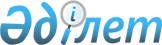 Об установлении квоты рабочих мест в городе Нур-Султане на 2021 годПостановление акимата города Нур-Султана от 27 января 2021 года № 158-257. Зарегистрировано Департаментом юстиции города Нур-Султана 2 февраля 2021 года № 1306
      В соответствии с подпунктом 17-3) пункта 1 статьи 27 Закона Республики Казахстан от 23 января 2001 года "О местном государственном управлении и самоуправлении в Республике Казахстан", подпунктом 1) статьи 31 Закона Республики Казахстан от 13 апреля 2005 года "О социальной защите инвалидов в Республике Казахстан", подпунктами 6), 7), 8), 9) статьи 9, статьей 27 Закона Республики Казахстан от 6 апреля 2016 года "О занятости населения", приказами Министра здравоохранения и социального развития Республики Казахстан от 13 июня 2016 года № 498 "Об утверждении Правил квотирования рабочих мест для инвалидов", от 26 мая 2016 года № 412 "Об утверждении Правил квотирования рабочих мест для трудоустройства граждан из числа молодежи, потерявших или оставшихся до наступления совершеннолетия без попечения родителей, являющихся выпускниками организаций образования, лиц, освобожденных из мест лишения свободы, лиц, состоящих на учете службы пробации", акимат города Нур-Султана ПОСТАНОВЛЯЕТ:
      1. Установить квоту рабочих мест для трудоустройства инвалидов, без учета рабочих мест на тяжелых работах, работах с вредными, опасными условиями труда работодателям города Нур-Султана на 2021 год согласно приложению 1.
      2. Установить квоту рабочих мест для трудоустройства лиц, состоящих на учете службы пробации, работодателям города Нур-Султана на 2021 год согласно приложению 2. 
      3. Установить квоту рабочих мест для трудоустройства лиц освобожденных из мест лишения свободы, работодателям города Нур-Султана на 2021 год согласно приложению 3.
      4. Установить квоту рабочих мест для трудоустройства граждан из числа молодежи, потерявших или оставшихся до наступления совершеннолетия без попечения родителей, являющихся выпускниками организаций образования, работодателям города Нур-Султана на 2021 год согласно приложению 4.
      5. Руководителю Государственного учреждения "Управление занятости и социальной защиты города Нур-Султан" в установленном законодательством Республики Казахстан порядке обеспечить: 
      1) государственную регистрацию настоящего постановления в органе юстиции;
      2) в течение десяти календарных дней после государственной регистрации настоящего постановления направление его копии для официального опубликования в периодических печатных изданиях, распространяемых на территории города Нур-Султана;
      3) размещение настоящего постановления на интернет-ресурсе акимата города Нур-Султана после его официального опубликования;
      4) в течение десяти рабочих дней после государственной регистрации настоящего постановления представление в орган юстиции сведений об исполнении мероприятий, предусмотренных подпунктами 2), 3) настоящего пункта.
      6. Признать утратившим силу постановление акимата города Нур-Султана от 5 мая 2020 года № 158-741 "Об установлении квоты рабочих мест в городе Нур-Султане" (зарегистрировано в Реестре государственной регистрации нормативных правовых актов за № 1269, опубликовано 13 мая 2020 года в Эталонном контрольном банке нормативных правовых актов Республики Казахстан).
      7. Контроль за исполнением настоящего постановления возложить на заместителя акима города Нур-Султана Мәкена Б.М.
      8. Настоящее постановление вводится в действие по истечении десяти календарных дней после дня его первого официального опубликования. Квота рабочих мест для трудоустройства инвалидов, без учета рабочих мест на тяжелых работах, работах с вредными, опасными условиями труда работодателям, на 2021 год
      Примечание: расшифровка аббревиатур:
      ТОО – товарищество с ограниченной ответственностью
      РГКП – Республиканское государственное казенное предприятие
      РГП на ПХВ – Республиканское государственное предприятие на праве хозяйственного ведения
      АО – акционерное общество
      ГККП – Государственное коммунальное казенное предприятие
      ГКП на ПХВ – Государственное коммунальное предприятие на праве хозяйственного ведения
      РГУ – Республиканское государственное учреждение
      КГУ – Коммунальное государственное учреждение
      НАО – Некоммерческое акционерное общество
      ОО – Общественное объединение
      РОО – Республиканское общественное объединение Квота рабочих мест для трудоустройства лиц, состоящих на учете службы пробации, на 2021 год Квота рабочих мест для трудоустройства лиц, освобожденных из мест лишения свободы, на 2021 год
      Примечание: расшифровка аббревиатур:
      ТОО – товарищество с ограниченной ответственностью
      АО – акционерное общество
      ГКП на ПХВ – Государственное коммунальное предприятие на праве хозяйственного ведения Квота рабочих мест для трудоустройства граждан из числа молодежи, потерявших или оставшихся до наступления совершеннолетия без попечения родителей, являющихся выпускниками организаций образования, на 2021 год
      Примечание: расшифровка аббревиатур:
      ТОО – товарищество с ограниченной ответственностью
      РГКП – Республиканское государственное казенное предприятие
      РГП на ПХВ – Республиканское государственное предприятие на праве хозяйственного ведения
      ГККП – Государственное коммунальное казенное предприятие
      АО – акционерное общество
      КГУ – коммунальное государственное учреждение
      ГКП на ПХВ – Государственное коммунальное предприятие на праве хозяйственного ведения
      РГУ – Республиканское государственное учреждение
					© 2012. РГП на ПХВ «Институт законодательства и правовой информации Республики Казахстан» Министерства юстиции Республики Казахстан
				
      Аким 

А. Кульгинов
Приложение 1
к постановлению акимата
города Нур-Султана
от 27 января 2021 года № 158-257
№ п/п
Наименование организации
Списочная численность работников
Размер квоты (% от списочной численности работников)
Установленная квота (чел.)
1.
РГП на ПХВ "Казводхоз" Комитета по водным ресурсам Министерства сельского хозяйства Республики Казахстан
87
2
1
2.
Акмолинский филиал РГП на ПХВ "Казводхоз" Комитета по водным ресурсам Министерства экологии, геологии и природных ресурсов Республики Казахстан
89
2
1
3.
ТОО "Сlean City Nc"
290
4
11
4.
ГКП на ПХВ "Астана Су Арнасы" Акимата города Нур-Султан
1967
4
78
5.
ТОО "Mining Technology"
74
2
1
6.
Филиал Компания с ограниченной ответственностью "Аджип Карачаганак Б.В."
76
2
1
7.
АО "Социально-предпринимательская корпорация "Astana"
90
2
1
8.
Филиал по городу Нур-Султан ТОО "Семсер - Өрт Сөндіруші"
98
2
1
9.
КГУ "Центр занятости населения Акимата города Нур-Султан"
114
3
3
10.
ГКП на ПХВ "Городской центр мониторинга и оперативного реагирования" Акимата города Нур-Султан
150
3
4
11.
ГККП "Тәуелсіздік Сарайы" Акимата города Нур-Султан
215
3
6
12.
ТОО "Специализированное охранное предприятие "Arlan Security"
215
3
6
13.
РГП на ПХВ "Государственная авиакомпания "Беркут" Управления Делами Президента Республики Казахстан
222
3
6
14.
АО "Государственный фонд социального страхования"
303
4
12
15.
Филиал "Центрально-Казахстанский региональный центр организации воздушного движения" РГП на ПХВ "Казаэронавигация" Комитета гражданской авиации Министерства индустрии и инфраструктурного развития Республики Казахстан
379
4
15
16.
РГП на ПХВ "Казаэронавигация" Комитета гражданской авиации Министерства индустрии и инфраструктурного развития Республики Казахстан
383
4
15
17.
Филиал ОО "Партия "Nur Otan" города Нур-Султан
66
2
1
18.
ГКП на ПХВ "Городской центр психического здоровья" Акимата города Нур-Султан
565
4
22
19.
ОО "Партия "Нұр Отан"
1000
4
40
20.
Филиал НАО "Государственная Корпорация "Правительство для граждан" по городу Нур-Султан
1179
4
47
21.
Филиал ТОО Охранная Фирма "Старт" (Ns-Kuzet) в городе Нур-Султан
50
2
1
22.
ТОО "Охранное агентство "Sarmat"
50
2
1
23.
Филиал №5 ТОО "Тарлан Секьюрити"
63
2
1
24.
ТОО "Астанатехстройэксперт"
50
2
1
25.
Кооператив собственников помещений (квартир) "Нурсая ЭДС"
64
2
1
26.
ТОО "Тис НС"
51
2
1
27.
ТОО "Дирекция по эксплуатации административных зданий"
100
2
2
28.
Филиал ТОО "Групп Четыре" в городе Нур-Султан
68
2
1
29.
Филиал ТОО "Bazis Security System" в городе Нур-Султан
103
3
3
30.
ТОО "Хозяйственное управление "Нұр Отан"
127
3
3
31.
ТОО "Алтамир-Кт"
126
3
3
32.
Филиал АО "Евразиан Фудс Корпорэйшн" в городе Нур-Султан
134
3
4
33.
ТОО "SECURITY AND SAFETY "SAS"
150
3
4
34.
Филиал "Канал имени Каныша Сатпаева" РГП на ПХВ "Казводхоз" Комитета по водным ресурсам Министерства экологии, геологии и природных ресурсов Республики Казахстан
195
3
5
35.
ТОО "Baltiс Сontrol Kazakhstan" /Балтик Контрол Казахстан/
200
3
6
36.
Частное учреждение "Республиканский штаб молодежных трудовых отрядов "Жасыл ел"
200
3
6
37.
ТОО "ZS ENGINEERING" (ЗС ИНЖИНИРИНГ)
212
3
6
38.
ТОО "Охранная Фирма "Сигнал"
218
3
6
39.
ТОО "Capital City Center"
230
3
6
40.
ТОО "Vip Сервис 2015"
384
4
15
41.
ТОО "Mangystau Service Company"
400
4
16
42.
ТОО "Управляющая компания "Қазмедиа Орталығы"
439
4
17
43.
ТОО "Tengri S"
318
4
12
44.
Филиал ТОО "Азия Қорғау" в городе Нур-Султан
600
4
24
45.
ТОО "Kmg-Security"
453
4
18
46.
Филиал АО "Казпочта "Общий центр обслуживания"
464
4
18
47.
ТОО "Управляющая компания" Marden Property"
750
4
30
48.
ТОО "Урпак-А"
2000
4
80
49.
Кооператив Собственников Квартир "Микрорайон Самал"
52
2
1
50.
Негосударственное учреждение семейная врачебная амбулатория "ИНТЕРТИЧ" города Астана
50
2
1
51.
ТОО "Green Clinic"
50
2
1
52.
ТОО "Исток Аудио Казахстан"
53
2
1
53.
ТОО "New Life Medical (Нью Лайф Медикал)"
60
2
1
54.
Частное образовательное учреждение "SOS Детская деревня Астана"
60
2
1
55.
РГУ "Главная военная поликлиника" Министерства обороны Республики Казахстан"
61
2
1
56.
РГП на ПХВ "Республиканский центр по координации трансплантации и высокотехнологичных медицинских услуг" Министерства здравоохранения Республики Казахстан
62
2
1
57.
Филиал АО "Национальная Компания "Қазақстан Темір Жолы"- "Центр Диагностики Пути"
64
2
1
58.
ГКП на ПХВ "Патологоанатомическое Бюро" Акимата города Нур-Султан
69
2
1
59.
Общественный фонд "Фонд развития спорта "Каспий"
73
2
1
60.
ТОО Rdc Shahar Med
75
2
1
61.
РГП на ПХВ "Центр санитарно-эпидемиологической экспертизы" Медицинского центра управления делами Президента Республики Казахстан"
75
2
1
62.
ТОО "Казахстанская социально-медицинская компания "Жанұя"
80
2
1
63.
ТОО "Центр перинатальной профилактики"
81
2
1
64.
Филиал ТОО "Open Clinic"
82
2
1
65.
ТОО "Sana Vita Clinic"
82
2
1
66.
Филиал ТОО "Olymp Medical Group" в городе Нур-Султан
88
2
1
67.
РГП на ПХВ "Национальный центр экспертизы" комитета контроля качества и безопасности товаров и услуг Министерства здравоохранения Республики Казахстан"
88
2
1
68.
РГП на ПХВ "Национальный центр экспертизы лекарственных средств и медицинских изделий" Комитета медицинского и фармацевтического контроля Министерства здравоохранения Республики Казахстан"
100
2
2
69.
ТОО "Центр традиционной и народной медицины"
100
2
2
70.
ТОО "Family Clinic"
100
2
2
71.
Филиал АО "Казахский Ордена "Знак Почета" Научно-Исследовательский институт глазных болезней" города Нур-Султан
112
3
3
72.
КГУ "Центр поддержки детей, находящихся в трудной жизненной ситуации" Акимата города Нур-Султан
115
3
3
73.
ГКП на ПХВ "Городской Центр Психического Здоровья" Акимата города Нур-Султан
116
3
3
74.
Астанинский филиал ТОО "Medical Assistance Group"
120
3
3
75.
ТОО "Doctor Dent"
120
3
3
76.
ГКП на ПХВ "Реабилитационный центр для престарелых, инвалидов и детей-инвалидов" Акимата города Нур-Султан
130
3
3
77.
ГКП на ПХВ "Центр семейного здоровья "Достық" Акимата города Нур-Султан
210
3
6
78.
ГКП на ПХВ "Городской центр Городской центр фтизиопульмонологии" Акимата города Нур-Султан
500
4
20
79.
ТОО "Национальный научный онкологический центр"
700
4
28
80.
ГКП на ПХВ "Многопрофильная Городская детская больница № 3" Акимата города Нур-Султан
645
4
25
81.
ГКП на ПХВ "Многопрофильный Медицинский центр" Акимата города Нур-Султан
959
4
38
82.
АО "НАТ Казахстан"
62
2
1
83.
Корпоративный фонд "Международный технопарк Республики Казахстан IT-стартапов "Astana Hub"
73
2
1
84.
ТОО "Қазақ Радиолары"
135
3
4
85.
РГП на ПХВ "Инженерный центр управления материально-технического обеспечения"
138
3
4
86.
ТОО "Республиканский центр геологической информации "Казгеоинформ"
120
3
3
87.
ТОО "Престиж Строй 7"
90
2
1
88.
РГКП "Национальный центр тестирования"
192
3
5
89.
ТОО "Астана-Тазарту"
311
4
12
90.
Филиал ТОО "Казахский ордена "Знак Почета" научно-исследовательский институт глазных болезней" в городе Нур-Султан
129
3
3
91.
ТОО "Медикер Астана"
131
3
3
92.
ТОО "Дом Здоровья"
150
3
4
93.
Филиал АО "Dent-Lux" (Дент-Люкс) в городе Нур-Султан
153
3
4
94.
ТОО "Учебно-клинический центр "Стоматология"
180
3
5
95.
РГП на ПХВ "Центральный клинический госпиталь для инвалидов отечественной войны" Министерства здравоохранения Республики Казахстан
180
3
5
96.
ТОО "B.​B.​Nura"
200
3
6
97.
ГКП на ПХВ "Центр семейного здоровья "Шипагер" Акимата города Нур-Султан
204
3
6
98.
ГКУ "Специализированный дом ребенка" Акимата города Нур-Султан
208
3
6
99.
ГКП на ПХВ "Городская поликлиника № 12" Акимата города Нур-Султан
226
3
6
100.
ГКП на ПХВ "Центр наркологии и психотерапии" Акимата города Нур-Султан
226
3
6
101.
ТОО "Многопрофильный медицинский центр "Мейірім"
228
3
6
102.
РГП на ПХВ "Республиканский центр развития здравоохранения" Министерства здравоохранения Республики Казахстан
238
3
7
103.
КГУ "Центр социального обслуживания "Шарапат" Акимата города Нур-Султан
249
3
7
104.
Филиал ТОО "Мырза-Хан" в городе Нур-Султан
254
4
10
105.
ГКП на ПХВ "Городская Поликлиника № 13" Акимата города Нур-Султан
259
4
10
106.
Филиал РГП на ПХВ "Национальный центр экспертизы" Комитета охраны общественного здоровья Министерства здравоохранения Республики Казахстан по городу Нур-Султан
264
4
10
107.
ТОО "Салауатты Астана"
290
4
11
108.
ТОО "Медикер Педиатрия"
300
4
12
109.
ГКП на ПХВ "Городская поликлиника № 3" Акимата города Нур-Султан
305
4
12
110.
КГУ "Центр социального обслуживания "Нұрлы Жүрек" Акимата города Нур-Султан
306
4
12
111.
ГКП на ПХВ "Городская многопрофильная больница № 2" Акимата города Нур-Султан
310
4
12
112.
ГКП на ПХВ "Городская поликлиника № 11" Акимата города Нур-Султан
315
4
12
113.
ГКП на ПХВ "Городская поликлиника № 15" Акимата города Нур-Султан
326
4
13
114.
ГКП на ПХВ "Городская Поликлиника № 1" Акимата города Нур-Султан
337
4
13
115.
РГП на ПХВ "Научно-производственный центр трансфузиологии" Министерства здравоохранения Республики Казахстан
372
4
14
116.
ГКП на ПХВ "Городская поликлиника № 8" Акимата города Нұр-Сұлтан
400
4
16
117.
ГКП на ПХВ "Городская Поликлиника № 2" Акимата города Нур-Султан
412
4
16
118.
РГУ "Главный военный клинический госпиталь Министерства обороны Республики Казахстан"
422
4
16
119.
ГКП на ПХВ "Многопрофильная городская детская больница № 1" Акимата города Нур-Султан
424
4
16
120.
ГКП на ПХВ "Городская поликлиника № 7" Акимата города Нур-Султан
472
4
18
121.
ГУ "Центральный госпиталь с поликлиникой Министерства внутренних дел Республики Казахстан "
480
4
19
122.
ГКП на ПХВ "Городская поликлиника № 9" Акимата города Нур-Султан
480
4
19
123.
ГКП на ПХВ "Городская поликлиника № 10" Акимата города Нур-Султан
481
4
19
124.
ГКП на ПХВ "Городская поликлиника № 4" Акимата города Нур-Султан
482
4
19
125.
ГКП на ПХВ "Многопрофильная городская детская больница № 3" Акимата города Нур-Султан
500
4
20
126.
ГКП на ПХВ "Перинатальный центр № 3" Акимата города Нур-Султан
628
4
25
127.
АО "Национальный центр нейрохирургии"
636
4
25
128.
ГКП на ПХВ "Городская поликлиника № 5" Акимата города Нур-Султан
654
4
26
129.
ТОО "Центральная дорожная больница города Нур-Султан"
700
4
28
130.
ГКП на ПХВ "Городская поликлиника №6" Акимата города Нур-Султан
751
4
30
131.
РГП на ПХВ "Научно-исследовательский институт травматологии и ортопедии" Министерства здравоохранения Республики Казахстан
853
4
34
132.
АО "Национальный научный кардиохирургический центр"
953
4
38
133.
ГККП "Городская инфекционная больница" Акимата города Нур-Султан
1003
4
40
134.
Учреждение образования "Колледж "ДАНАЛЫҚ"
55
2
1
135.
Филиал ТОО "Бизнес Петролеум" в городе Нур-Султан
155
3
4
136.
АО "Национальный научный медицинский центр"
1035
4
41
137.
ГКП на ПХВ "Городская станция скорой медицинской помощи" Акимата города Нур-Султан
1051
4
42
138.
ГКП на ПХВ "Многопрофильная городская детская больница № 2" Акимата города Нур-Султан
1305
4
52
139.
ГКП на ПХВ "Многопрофильная городская больница №1" Акимата города Нур-Султан
1800
4
72
140.
Корпоративный фонд "University Medical Center"
3115
4
124
141.
ТОО "Медикер"
3500
4
140
142.
ТОО "Smarthightech"
50
2
1
143.
ТОО "Тамур"
50
2
1
144.
ТОО "Kazinfosystems"
53
2
1
145.
ТОО "Элитком"
55
2
1
146.
ТОО "Platonus"
60
2
1
147.
АО "Национальный центр по управлению персоналом Государственной Службы"
69
2
1
148.
Частное учреждение "Центр информационных технологий и сервиса NIS"
69
2
1
149.
ТОО "Kazintersoft"
70
2
1
150.
ТОО "Elorda Aqparat"
70
2
1
151.
Филиал АО "Казахтелеком" "Центральная региональная дирекция телекоммуникаций"
70
2
1
152.
ТОО "Documentolog"
74
2
1
153.
РГП на ПХВ "Центр анализа и информации" Министерства информации и общественного развития РЕСПУБЛИКИ КАЗАХСТАН
90
2
1
154.
АО "Центр электронных финансов"
96
2
1
155.
ТОО "Нұр-Медиа"
100
2
2
156.
ТОО "Астана-ЕРЦ"
101
3
3
157.
АО "Институт развития электроэнергетики и энергосбережения (Казахэнергоэкспертиза)"
102
3
3
158.
Филиал АО "Kaztranscom" в городе Нур-Султан
106
3
3
159.
АО "Республиканская газета "Егемен Қазақстан"
115
3
3
160.
ТОО "Astana It University"
130
3
3
161.
Филиал АО "Алма телекоммуникейшнс Казахстан" в городе Нур-Султан
138
3
4
162.
АО "Республиканская газета "Казахстанская правда"
139
3
4
163.
ТОО "Телевидение города Нур-Султан"
140
3
4
164.
РГП на ПХВ "Республиканский Центр Электронного Здравоохранения" Министерства здравоохранения Республики Казахстан
145
3
4
165.
РГП на ПХВ "Информационно-вычислительный центр комитета по статистике Министерства национальной экономики Республики Казахстан"
163
3
4
166.
ТОО "Media Holding "Atameken Business"
170
3
5
167.
РГП на ПХВ "Государственная Радиочастотная Служба" Министерства цифрового развития, инноваций и аэрокосмической промышленности Республики Казахстан
172
3
5
168.
АО "Информационно-учетный центр"
177
3
5
169.
АО "Республиканский центр космической связи"
230
3
6
170.
РГП на ПХВ "Институт законодательства и правовой информации Республики Казахстан" Министерства юстиции Республики Казахстан
231
3
6
171.
Филиал АО "Казпочта" "Информационно-логистический центр "ЮГ"
240
3
7
172.
АО "Национальная Компания "Қазақстан ғарыш сапары"
250
3
7
173.
РГП на ПХВ "Дипломатический сервис" Министерства иностранных дел Республики Казахстан
254
4
10
174.
РГП на ПХВ "Государственная техническая служба" Комитета национальной безопасности Республики Казахстан
271
4
10
175.
АО "Казпочта"
285
4
11
176.
ТОО "АЛМА-ТВ"
329
4
13
177.
Филиал АО "Транстелеком" в городе Нур-Султан - "Астанатранстелеком"
400
4
16
178.
ТОО "Qazcloud (Казклауд)"
413
4
16
179.
АО "Транстелеком"
495
4
19
180.
РГП на ПХВ "Инженерно-технический центр центральной избирательной комиссии Республики Казахстан"
529
4
21
181.
ТОО "Business & Technology Services" (Бизнес Энд Текнолоджи Сервисез)
540
4
21
182.
АО "Республиканская телерадиокорпорация "Казахстан"
755
4
30
183.
АО "Энергоинформ"
814
4
32
184.
АО "Агентство "Хабар"
1053
4
42
185.
АО "Национальные информационные технологии"
2000
4
80
186.
ТОО "Кар-Тел"
2999
4
119
187.
КГУ "Спортивный клуб "Жигер" Акимата города Нур-Султан
53
2
1
188.
РГКП "Центр олимпийской подготовки по видам борьбы" Комитета по делам спорта и физической культуры Министерства культуры и спорта Республики Казахстан
58
2
1
189.
ГККП "Казахский музыкально-драматический театр имени К. Куанышбаева" Акимата города Нур-Султан
60
2
1
190.
РОО "Федерация тенниса"
65
2
1
191.
ГККП "Театр Кукол" Акимата города Нур-Султан
69
2
1
192.
РГУ "Национальный архив Республики Казахстан" Министерства культуры и спорта Республики Казахстан
70
2
1
193.
ГККП "Производственно-хозяйственное предприятие "Жаснұр" Акимата города Нур-Султан
100
2
2
194.
ИП "FITNESS PALACE KZ"
100
2
2
195.
НАО "Телерадиокомплекс Президента Республики Казахстан"
104
3
3
196.
РГП на ПХВ "Алатау" Министерства внутренних дел Республики Казахстан
109
3
3
197.
ТОО "LIFE FITNESS ASTANA"
116
3
3
198.
ГККП "Спорткомбинат "Даулет" Акимата города Нур-Султан
121
3
3
199.
ГККП "Государственный Академический Русский Театр Драмы имени М. Горького" Акимата города Нур-Султан
126
3
3
200.
ГККП "Дворец мира и согласия" Акимата города Нур-Султан
137
3
4
201.
РГУ "Национальная академическая библиотека Республики Казахстан в городе Нур-Султан" Министерства культуры и спорта Республики Казахстан
140
3
4
202.
ГККП "Государственный Театр Танца "Наз" Акимата города Нур-Султан
141
3
4
203.
КГУ "Централизованная библиотечная система" Акимата города Нур-Султан
150
3
4
204.
АО "Национальная Компания "Астана Экспо-2017"
169
3
5
205.
ГККП "Жастар Театры" Акимата города Нур-Султан
176
3
5
206.
ГККП "Nomad City Hall" (Номад Сити Холл) Акимата города Нур-Султан
185
3
5
207.
ТОО "Театр "Астана Балет"
230
3
6
208.
ТОО "Ailand Astana"
240
3
7
209.
"Дворец Жастар"
282
4
11
210.
ГККП "Столичный ЦиРеспублики Казахстан " Акимата города Нур-Султан
290
4
11
211.
Частное учреждение "Хоккейный клуб "Барыс"
305
4
12
212.
РГКП "Дирекция развития спорта" Комитета по делам спорта и физической культуры Министерства культуры и спорта Республики Казахстан
323
4
12
213.
РГКП "Государственная концертная организация "Қазақконцерт" Министерства культуры и спорта Республики Казахстан
450
4
18
214.
РГКП "Национальный музей Республики Казахстан" Министерства культуры и спорта Республики Казахстан
462
4
18
215.
ТОО "Жасыл-Жер"
674
4
26
216.
НАО "Государственный театр оперы и балета "Астана Опера"
812
4
32
217.
ТОО "Стальцинк"
52
2
1
218.
ТОО "Тас Кілем"
55
2
1
219.
ТОО "КСС Астана"
57
2
1
220.
ТОО "С-Геопроект"
60
2
1
221.
ТОО "Kazger"
60
2
1
222.
ТОО "Молочный Завод "Столичный"
60
2
1
223.
ТОО "Производственная инновационная компания "Astana Ютария Ltd"
63
2
1
224.
ТОО "Тау-Кен Алтын"
65
2
1
225.
ТОО "Оператор Роп"
67
2
1
226.
ТОО "Polytech Astana"
70
2
1
227.
ТОО "Кирпичный Завод № 1 имени 15-летия Независимости Республики Казахстан"
71
2
1
228.
АО "Национальная горнорудная компания "Тау-Кен Самрук"
72
2
1
229.
ТОО "Инжиниринговая компания "Мунайгаз"
72
2
1
230.
ТОО "Конкрит Продактс Астана"
73
2
1
231.
Филиал ТОО Тпэп" в городе Нур-Султан
75
2
1
232.
ТОО "Казахстан Aselsan Инжиниринг" (Казахстан Аселсан Инжиниринг)
77
2
1
233.
ТОО "Целингидромаш"
77
2
1
234.
ТОО "Пс 110/10 "Члз"
80
2
1
235.
ТОО "Мастер - Кондитер"
84
2
1
236.
ТОО "АЙҚЫН-ЛИТЕР"
85
2
1
237.
ТОО "F.K. Kunststoffe"
86
2
1
238.
АО "Национальная компания "Казахстан Инжиниринг" (Kazakhstan Engineering)
86
2
1
239.
ТОО "Столичная Стеклопакетная Компания"
90
2
1
240.
РГП "Казводхоз"
95
2
1
241.
ТОО "Астана Агропродукт"
96
2
1
242.
ТОО "Экз Сервис"
100
2
2
243.
ТОО "Астана-Боттлерс"
100
2
2
244.
ТОО "Единый Консолидирующий Центр"
108
3
3
245.
ТОО "Сапа НАН"
110
3
3
246.
ТОО "Ремстрой Алматы"
120
3
3
247.
ТОО "Atayurt" ("Атаюрт")
121
3
3
248.
ТОО "Eira Med" ("Эйра Мед")
135
3
4
249.
ТОО "Альянс Мтс"
141
3
4
250.
ТОО "Цесна-Мак"
144
3
4
251.
АО "Электромонтаж" филиал в городе Нур-Султан
144
3
4
252.
ТОО "Center Beton Company"
148
3
4
253.
ТОО "Астанинский электротехнический завод"
150
3
4
254.
ТОО "Амангельді Газ"
157
3
4
255.
Филиал АО "Казахстанская компания по управлению электрическими сетями" (Kazakhstan Electricity Grid Operating Company) "Kegoc" "Акмолинские межсистемные электрические сети"
170
3
5
256.
ТОО "Jsn Holding"
174
3
5
257.
ТОО "Апрель 2030"
174
3
5
258.
ТОО "Казахстанский Трубный Завод"
184
3
5
259.
ТОО "Kaz Pipe Pro"
187
3
5
260.
ТОО "Р.Е.Т."
190
3
5
261.
ТОО "Kazakhstan Paramount Engineering" ("Казахстан Парамаунт Инжиниринг")
205
3
6
262.
ТОО "Modex Astana"
274
4
10
263.
ТОО "Фирма "Алкон+"
300
4
12
264.
ТОО "Концерн "Цесна-Астык"
408
4
16
265.
ТОО "Астана Орманы"
432
4
17
266.
ТОО "Электровоз Құрастыру Зауыты"
473
4
18
267.
АО "Национальная компания "Казмунайгаз"
480
4
19
268.
АО "Локомотив Құрастыру Зауыты"
570
4
22
269.
АО"Стройконструкция"
734
4
29
270.
ТОО "GLB"
1000
4
40
271.
ГККП "Ясли-Сад № 38 "Шаттық" Акимата города Нур-Султан
50
2
1
272.
Ясли-Сад № 49 "Алтынай"
50
2
1
273.
ГККП "Ясли-Сад № 26 "Умит" Акимата города Нур-Султан
50
2
1
274.
"Ақбөпе-2009" ЖШС
50
2
1
275.
ТОО "Excellent English Course"
50
2
1
276.
ГККП "Ясли-Сад № 63 "Әсем-Ай" Акимата города Нур-Султан
52
2
1
277.
ГККП "Ясли-Сад №48 "Ак Когершин" Акимата города Нур-Султан
53
2
1
278.
ТОО "Колледж Управления"
53
2
1
279.
КГУ "Ясли Сад №23 "Алтын Бесик" для детей с нарушениями зрения" Акимата города Нур-Султан
54
2
1
280.
ГККП "Ясли-Сад №4 "Аружан" Акимата города Нур-Султан
55
2
1
281.
ГККП "Ясли-Сад №73 "Аяулым" Акимата города Нур-Султан
56
2
1
282.
ГККП "Ясли-Сад № 16 "Шағала" Акимата города Нур-Султан
56
2
1
283.
ГККП "Ясли-Сад №72 "Жанарым" Акимата города Нур-Султан
56
2
1
284.
Учреждение образования "Колледж "Туран"
56
2
1
285.
ТОО "Акмолинский Колледж АО "Казахская Академия транспорта и коммуникации им. М.Тынышпаева"
56
2
1
286.
КГУ "Ясли-Сад Санаторный № 46 "Самал" Акимата города Нур-Султан
57
2
1
287.
ГККП "Ясли-Сад № 86 "Зияткер" Акимата города Нур-Султан
57
2
1
288.
"Ясли-Сад №27 Балауса"
57
2
1
289.
КГУ "Школа-Лицей № 90" Акимата города Нур-Султан
58
2
1
290.
КГУ "Специализированная Детско-Юношеская спортивная школа Олимпийского Резерва № 4" Акимата города Нур-Султан
58
2
1
291.
ТОО "Колледж менеджмента и бизнеса"
58
2
1
292.
КГУ "Средняя Школа № 43" Акимата города Нур-Султан
59
2
1
293.
КГУ "Комплекс детский сад-начальная школа № 33 имени Н. Абдирова" Акимата города Нур-Султан
60
2
1
294.
ГККП "Ясли-Сад № 89 "Қыз Жібек" Акимата города Нур-Султан
60
2
1
295.
ГККП "Ясли-Сад № 53 "Мерей" Акимата города Нур-Султан
60
2
1
296.
ГККП "Ясли-Сад №39 "Меруерт" Акимата города Нур-Султан
60
2
1
297.
КГУ "Средняя Школа №19" Акимата города Нур-Султан
60
2
1
298.
ГККП "Ясли-Сад № 47 "Ак Желкен" Акимата города Нур-Султан
61
2
1
299.
ТОО "Т.Б.М.-Казахстан"
61
2
1
300.
ГККП "Ясли-Сад № 94 "Сункар" Акимата города Нур-Султан
62
2
1
301.
ГККП "Ясли-Сад № 61 "Шолпан" Акимата города Нур-Султан
62
2
1
302.
КГУ "Школа-Лицей № 89" Акимата города Нур-Султан
63
2
1
303.
ГККП "Ясли-Сад № 58 "Өркен" Акимата города Нур-Султан
63
2
1
304.
ГККП "Ясли-Сад № 79 "Шабыт" Акимата города Нур-Султан
65
2
1
305.
КГУ "Средняя Школа № 42" Акимата города Нур-Султан
65
2
1
306.
ГККП "Ясли-Сад № 66 "Толағай" Акимата города Нур-Султан
65
2
1
307.
ГККП "Ясли-Сад №54 "Нұр-Ай" Акимата города Нур-Султан
65
2
1
308.
КГУ "Детско-Юношеская Спортивная Школа № 9" Акимата города Нур-Султан
65
2
1
309.
НАО "Национальный научно-практический центр "Тіл-Қазына" имени Шайсултана Шаяхметова"
65
2
1
310.
ГККП "Ясли-Сад № 5 "Акбота" Акимата города Нур-Султан
66
2
1
311.
ГККП "Ясли-Сад № 67 "Шұғыла" Акимата города Нур-Султан
67
2
1
312.
ТОО "Международная Школа-Детский Сад "Spectrum"
67
2
1
313.
ГККП "Ясли-Сад № 65 "Бал Бала" Акимата города Нур-Султан
67
2
1
314.
ТОО "Сана Бала" Дошкольная организация образования "Академия"
67
2
1
315.
ГККП "Ясли-Сад № 45 "Самурык" с приоритетным направлением арттерапии" Акимата города Нур-Султан
68
2
1
316.
ГККП "Ясли-Сад № 37 "Арман" Акимата города Нур-Султан
69
2
1
317.
КГУ "Комплекс Детский Сад-Школа-Гимназия № 47" Акимата города Нур-Султан
69
2
1
318.
ГККП "Технологический Колледж" Акимата города Нур-Султан
69
2
1
319.
ГККП "Ясли-Сад № 21 "Гүлдер" Акимата города Нур-Султан
70
2
1
320.
КГУ "Специализированная Детско-Юношеская Спортивная Школа Олимпийского Резерва №8" Акимата города Нур-Султан
70
2
1
321.
ГККП "Ясли-Сад № 22 "Әлем" Акимата города Нур-Султан
70
2
1
322.
КГУ "Специализированная Детско-Юношеская Спортивная Школа Олимпийского Резерва № 3" Акимата города Нур-Султан
70
2
1
323.
КГУ "Средняя Школа № 21" Акимата города Нур-Султан
71
2
1
324.
КГУ "Средняя Школа № 45" Акимата города Нур-Султан
71
2
1
325.
ГККП "Ясли-Сад № 83 "Жансая" Акимата города Нур-Султан
73
2
1
326.
КГУ "Средняя Школа № 34" Акимата города Нур-Султан
73
2
1
327.
КГУ "Специализированная Школа № 9 "Зерде" Акимата города Нур-Султан
75
2
1
328.
Учреждение образования "Высший торгово-экономический колледж Казпотребсоюза" города Нур-Султан
75
2
1
329.
ГККП "Центр модернизации образования" Акимата города Нур-Султан
76
2
1
330.
ГККП "Ясли Сад № 35 "Ертеги" Акимата города Нур-Султан
77
2
1
331.
ГККП "Детская Музыкальная Школа № 3" Акимата города Нур-Султан
77
2
1
332.
КГУ "Кабинет психолого-педагогической коррекции № 1" Акимата города Нур-Султан
77
2
1
333.
Частное учреждение "Центр педагогического мастерства"
78
2
1
334.
ГККП "Ясли Сад № 25 "Таншолпан" Акимата города Нур-Султан
78
2
1
335.
ГККП "Ясли-Сад № 34 "Ак Бидай" Акимата города Нур-Султан
80
2
1
336.
ГККП "Ясли-Сад № 8 "Думан"
80
2
1
337.
ТОО "Ақбұлақ 1 - Астана" Акимата города Нур-Султан
80
2
1
338
КГУ "Средняя Школа № 41" Акимата города Нур-Султан
82
2
1
339.
КГУ "Средняя Школа № 55" Акимата города Нур-Султан
85
2
1
340.
КГУ "Средняя Школа № 57 им. Мащхур Жусупа" Акимата города Нур-Султан
86
2
1
341.
ГККП "Ясли-Сад № 33 "Алтын Дән" Акимата города Нур-Султан
88
2
1
342.
РГУ "Республиканская школа "Жас Улан" им. Генерала Нурмагамбетова С.К." Министерства обороны Республики Казахстан
88
2
1
343.
АО "Центр Международных Программ"
89
2
1
344.
КГУ "Школа-Гимназия № 44" Акимата города Нур-Султан
91
2
1
345.
ГККП "Технический Колледж" Акимата города Нур-Султан
64
2
1
346.
ГККП "Строительно-Технический Колледж" Акимата города Нур-Султан
92
2
1
347.
РГУ "Национальный Университет Обороны имени Первого Президента Республики Казахстан - Лидера Нации" Министерства Обороны Республики Казахстан
94
2
1
348.
КГУ "Школа-Гимназия № 63" Акимата города Нур-Султан
95
2
1
349.
Колледж АО "Финансовая Академия"
95
2
1
350.
ГККП "Многопрофильный Колледж" Акимата города Нур-Султан
97
2
1
351.
ГККП "Ясли-Сад № 32 "Балдәурен" Акимата города Нур-Султан
98
2
1
352.
КГУ "Школа-Лицей № 15" Акимата города Нур-Султан
99
2
1
353.
КГУ "Школа-Лицей № 88" Акимата города Нур-Султан
100
2
2
354.
КГУ "Специализированная Детско-Юношеская спортивная школа № 10 по хоккею с шайбой" Акимата города Нур-Султан
100
2
2
355.
КГУ "Комплекс "Детский Сад- Школа-Гимназия № 46" Акимата города Нур-Султан
100
2
2
356.
КГУ "Средняя Школа № 8" Акимата города Нур-Султан
101
3
3
357.
КГУ "Средняя Школа № 25" Акимата города Нур-Султан
101
3
3
358.
КГУ "Лицей-Интернат Билим-Инновация для одаренных юношей"
104
3
3
359.
ГККП "Детская Музыкальная Школа № 2" Акимата города Нур-Султан
104
3
3
360.
КГУ "Средняя Школа № 29" Акимата города Нур-Султан
108
3
3
361.
КГУ "Специализированная Детско-Юношеская Спортивная Школа № 7" Акимата города Нур-Султан
113
3
3
362.
КГУ "Школа-Лицей № 27" Акимата города Нур-Султан
186
3
5
363.
КГУ "Средняя Школа № 23" Акимата города Нур-Султан
114
3
3
364.
КГУ "Средняя Школа № 20" Управления образавания города Нур-Султан
115
3
3
365.
КГУ "Школа-Лицей № 1" Акимата города Нур-Султан
115
3
3
366.
ГККП "Центр Детско-Юношеского туризма и краеведения" Акимата города Нур-Султан
117
3
3
367.
КГУ "Средняя Школа № 49" Акимата города Нур-Султан
118
3
3
368.
КГУ "Лицей-Интернат Билим-Инновация для одаренных девочек"
115
3
3
369.
КГУ " Школа-Гимназия № 6" Акимата города Нур-Султан
122
3
3
370.
КГУ "Школа-Гимназия № 86" Акимата города Нур-Султан
150
3
4
371.
ГККП "Ясли-Сад № 1 "Бәйтерек" Акимата города Нур-Султан
127
3
3
372.
ГККП Ясли-Сад №7 "Акку"
128
3
3
373.
КГУ "Школа-Гимзаия № 2" им. Гафу Каирбекова
128
3
3
374.
Автономная организация образования "Назарбаев Интеллектуальные школы"
130
3
3
375.
ГККП "Колледж Общественного питания и сервиса" Акимата города Нур-Султан
134
3
4
376.
ГКП на ПХВ "Школа-Лицей №70" Акимата города Нур-Султан
135
3
4
377.
КГУ "Школа-Гимназия № 14" Акимата города Нур-Султан
137
3
4
378.
КГУ "Школа-Гимназия № 58" Акимата города Нур-Султан
138
3
4
379.
КГУ "Школа-Гимназия № 17 имени Акана Курманова" Акимата города Нур-Султан
140
3
4
380.
КГУ "Школа-Гимназия № 4" имени Жамбыла Жабаева Акимата города Нур-Султан
142
3
4
381.
КГУ "Гимназия № 5"
143
3
4
382.
Учреждение "Международная Школа "Spectrum"
143
3
4
383.
КГУ "Школа-Гимназия № 3" Акимата города Нур-Султан
144
3
4
384.
ГККП "Дворец Школьников" Акимата города Нур-Султан
145
3
4
385.
КГУ "Школа-Лицей №73" Акимата города Нур-Султан
147
3
4
386.
КГУ "Школа-Лицей "Қазғарыш" № 50" имени Райымбек Батыра Акимата города Нур-Султан
147
3
4
387.
ГКП на ПХВ "Высший Медицинский Колледж" Акимата города Нур-Султан
148
3
4
388.
КГУ "Школа-Лицей № 40" имени Алькея Маргулана" Акимата города Нур-Султан
149
3
4
389.
КГУ "Профессионально-технический колледж" Акимата города Нур-Султан
150
3
4
390.
Казахстанский филиал Московского государственного университета имени М.В. Ломоносова
154
3
4
391.
КГУ "Школа-Гимназия № 30" Акимата города Нур-Султан
155
3
4
392.
КГУ "Школа - Лицей № 56" Акимата города Нур-Султан
155
3
4
393.
ГКП на ПХВ "Высший Колледж транспорта и коммуникаций" Акимата города Нур-Султан
155
3
4
394.
Частное учреждение "University Service Management"
162
3
4
395.
КГУ "Школа-Лицей № 35" Акимата города Нур-Султан
163
3
4
396.
КГУ Школа-Лицей № 85 им. Тамима Бен Хамада Аль-Тани
164
3
4
397.
КГУ "Средняя Школа № 24" Акимата города Нур-Султан
164
3
4
398.
КГУ "Средняя Школа № 16 им. Т. Айбергенова" Акимата города Нур-Султан
165
3
4
399.
Филиал "Центр образовательных программ "Автономной Организации Образования "Назарбаев Интеллектуальные Школы"
167
3
5
400.
КГУ "Школа-Гимназия № 10" Акимата города Нур-Султан
169
3
5
401.
КГУ "Школа-Гимназия № 77" Акимата города Нур-Султан
170
3
5
402.
КГУ "Школа-Лицей № 28" Акимата города Нур-Султан
170
3
5
403.
КГУ "Школа-Гимназия № 31" Акимата города Нур-Султан
173
3
5
404.
КГУ "Средняя-Школа № 18" Акимата города Нур-Султан
173
3
5
405.
КГУ "Школа-Лицей № 38" Акимата города Нур-Султан
177
3
5
406.
КГУ"Школа-Гимназия № 7" им. Гали Орманова
179
3
5
407.
Учреждение "Школа-Лицей "Nurorda"
182
3
5
408.
КГУ "Школа-Гимназия № 87" им. Абая Кунанбаева Акимата города Нур-Султан
182
3
5
409.
КГУ "Школа-Гимназия № 68 имени М.Дулатова" Акимата города Нур-Султан
184
3
5
410.
НАО "Haileybury Astana School"
187
3
5
411.
ГККП "Дворец Школьников имени Махамбета Утемисова" Акимата города Нур-Султан
188
3
5
412.
КГУ "Школа-Лицей № 79" Акимата города Нур-Султан
190
3
5
413.
ГККП "Детская музыкальная школа №1" Акимата города Нур-Султан
190
3
5
414.
КГУ "Школа-Лицей № 74" Акимата города Нур-Султан
191
3
5
415.
КГУ "Специализированная гимназия № 81 Astana English Schoоl" Акимата города Нур-Султан
191
3
5
416.
ГКП на ПХВ "Гимназия № 67" Акимата города Нур-Султан
192
3
5
417.
КГУ "Школа-Гиназия № 52" им. Б. Майлина Акимата города Нур-Султан
194
3
5
418.
КГУ "Средняя Школа №80" им. С.Сейфуллина Акимата города Нур-Султан
195
3
5
419.
КГУ "Школа-Лицей № 48" Акимата города Нур-Султан
197
3
5
420.
КГУ "Школа-Лицей № 64" Акимата города Нур-Султан
198
3
5
421.
КГУ "Школа-Гимназии № 78" Акимата города Нур-Султан
201
3
6
422.
КГУ "Средняя Школа № 61" Акимата города Нур-Султан
201
3
6
423.
КГУ "Школа-Гимназия № 75" Акимата города Нур-Султан
204
3
6
424.
КГУ "Школа-Лицей № 76" Акимата города Нур-Султан
205
3
6
425.
ГККП "Гуманитарный Колледж" Управления образования города Нур-Султан
205
3
6
426.
КГУ "Школа-Лицей № 54" Акимата города Нур-Султан
207
3
6
427.
РГКП "Центр Олимпийской подготовки по велосипедному спорту"
207
3
6
428.
КГУ "Школа-Гимназия № 51" города Нур-Султан
209
3
6
429.
РГП на ПХВ "Национальный Центр Биотехнологии" Комитета науки Министерства образования и науки Республики Казахстан
210
3
6
430.
Частное учреждение "Корпоративный Университет "Самрук-Казына"
210
3
6
431.
Филиал общественного фонд "Фонд образования Нурсултана Назарбаева" в городе Нур-Султан Международная Школа "Мирас"
211
3
6
432.
Учреждение высшего образования "Евразийский Гуманитарный Институт"
212
3
6
433.
НАО "Республиканская физико-математическая школа" в городе Нур-Султан
214
3
6
434.
КГУ "Школа-Гимназия №69" Акимата города Нур-Султан
224
3
6
435.
ГКП на ПХВ "Школа-Лицей №60" Акимата города Нур-Султан
228
3
6
436.
КГУ "Школа-Лицей № 59" Акимата города Нур-Султан
229
3
6
437.
КГУ "Школа-Лицей №37" им.С.Мауленова Акимата города Нур-Султан
230
3
6
438.
ГКП на ПХВ "Школа-Гимназия № 22" Акимата города Нур-Султан
233
3
6
439.
КГУ "Школа-Лицей № 66" Акимата города Нур-Султан
234
3
7
440.
ГККП "Политехнический Колледж" Управления образования города Нур-Султан
234
3
7
441.
КГУ "Школа-Лицей № 53" Акимата города Нур-Султан
236
3
7
442.
КГУ "Школа-Гимназия №32" Акимата города Нур-Султан
250
3
7
443.
КГУ "Школа-Гимназия № 83" Акимата города Нур-Султан
250
3
7
444.
Частное учреждение "Хоккейный Клуб "Барыс"
250
3
7
445.
РГУ "Республиканская спортивная школа-интернат для одаренных в спорте детей им.Х.Мунайтпасова"
250
3
7
446.
КГУ "Школа-Лицей №71" Акимата города Нур-Султан
258
4
10
447.
ГКП на ПХВ "Школа-Лицей №72" Акимата города Нур-Султан
270
4
10
448.
АО "Казахский университет технологий и бизнеса"
289
4
11
449.
НАО "Казахская национальная академия хореографии"
305
4
12
450.
Филиал "Назарбаев Интеллектуальная школа города Нур-Султан" автономной организации образования "Назарбаев Интеллектуальные Школы"
309
4
12
451.
КГУ "Школа-Гимназия № 65" Акимата города Нур-Султан
310
4
12
452.
Учреждение "Казахский Университет экономики, финансов и торговли"
335
4
13
453.
Филиал "Международная школа города Нур-Султан" автономной организации образования "Назарбаев Интеллектуальные школы"
370
4
14
454.
АО "Университет КазГЮУ имени М.С. Нарикбаева"
370
4
14
455.
Учреждение "Университет "Туран-Астана"
456
4
18
456.
РГУ "Казахский национальный университет искусств" Министерства культуры и спорта Республики Казахстан
1000
4
40
457.
Автономная Организация Образования "Назарбаев Университет"
1500
4
60
458.
НАО "Казахский Агротехнический Университет имени Сакена Сейфуллина"
1702
4
68
459.
РГП на ПХВ "Евразийский Национальный Университет имени Л.Н. Гумилева" Министерства образования и науки Республики Казахстан
3000
4
120
460.
Филиал ТОО "Ренко Проперти" в городе Нур-Султан
68
2
1
461.
ТОО "Гарант Сервис Нс"
68
2
1
462.
ТОО "Астана Тауэр Ишлетме"
70
2
1
463.
ТОО "Facility Service Astana"
82
2
1
464.
ГКП на ПХВ "Городская Недвижимость" Акимата города Нур-Султан
99
2
1
465.
ТОО "Build System"
100
2
2
466.
ТОО "Mall Management Company" (Молл Менеджмент Компани)
105
3
3
467.
ТОО "Элара-Астана"
197
3
5
468.
АО "Евроцентрастана"
199
3
5
469.
ТОО "Mega Plaza" (Мега Плаза)
280
4
11
470.
РГП на ПХВ "Дирекция административных зданий управления материально-технического обеспечения"
549
4
21
471.
РГП на ПХВ "Дирекция государственных резиденций управления делами президента Республики Казахстан"
591
4
23
472.
ТОО "Хозяйственное Управление Астаны"
352
4
14
473.
Филиал № 2 ТОО "Magnum Cash&Carry" в городе Нур-Султан
340
4
13
474.
Филиал ТОО "Petroretail" по городу Астана и Павлодарской Области
397
4
15
475.
ТОО "Subaru Motor Astana"
50
2
1
476.
Жаилган-Астана Жауапкершілігі Шектеулі Серіктестігі
50
2
1
477.
ТОО "Tarkett Kaz/ТаРеспублики Казахстан етт Каз"
50
2
1
478.
ТОО "Жеті Аспан - Сервис"
50
2
1
479.
ТОО "PSA"
55
2
1
480.
Филиал ТОО "Golden Rill Group" в городе Нур-Султан
90
2
1
481.
Представительство ТОО "Apple City Distributors-Астана" в городе Нур-Султан
100
2
2
482.
ТОО "Zhiger Trade"
54
2
1
483.
ТОО "Terra Motors Astana"
54
2
1
484.
Филиал ТОО "Эмиль" в городе Нур-Султан
56
2
1
485.
ТОО "Торговый Дом "Аврора"
60
2
1
486.
ТОО "Компания Лайн"
60
2
1
487.
ТОО "Jlr "Terra Motors"
61
2
1
488.
Филиал ТОО "Медико-Инновационные Технологии" в городе Нур-Султан
61
2
1
489.
ТОО "МЦА "Terra Motors"
61
2
1
490.
ТОО "Eurasia Group Kazakhstan" ("Евразия Групп Казахстан")
63
2
1
491.
ТОО "Black Star Burger Nursultan"
65
2
1
492.
ТОО "Казахский Продукт"
65
2
1
493.
ТОО "Auto Center Astana Motor"
65
2
1
494.
ТОО "Allur Auto Astana"
69
2
1
495.
Акмолинский Филиал ТОО "Казахская Фармацевтическая Компания "Медсервис Плюс"
70
2
1
496.
ТОО "Astek-Auto"
70
2
1
497.
ТОО "Astana Motors Premium"
73
2
1
498.
ТОО "Дәмді Әлем"
73
2
1
499.
ТОО "Moonlight 84" 
74
2
1
500.
Филиал АО "Абди Компани" в городе Нур-Султан
76
2
1
501.
ТОО "Мета-Астана"
78
2
1
502.
Филиал ТОО "Медилаб" / "Medilab" "Smartpharma"
78
2
1
503.
Филиал ТОО "Эйкос" в городе Нур-Султан
79
2
1
504.
Филиал ТОО "Бостан" в городе Нур-Султан
80
2
1
505.
Филиал №1 ТОО "Совместное Казахстанско-Германское Предприятие "Interfood" "(Интерфуд)" в городе Нур-Султан
80
2
1
506.
ТОО "Синхрон"
80
2
1
507.
ТОО "Redpark"
80
2
1
508.
ТОО "Тәтті"
80
2
1
509.
ИП "Татым"
80
2
1
510.
ТОО "Нәтиже-Астана"
80
2
1
511.
ТОО "Hl Logistics"
82
2
1
512.
Филиал ТОО "Новая АЗС" в городе Нур-Султан
85
2
1
513.
ТОО "Melior Logistic"
87
2
1
514.
АО "Центр Развития Торговой Политики"
88
2
1
515.
ТОО "Авто Центр-Сарыарка Республики Казахстана"
89
2
1
516.
ТОО "Нур Адиль Kz"
90
2
1
517.
ТОО "Шате-М Плюс"
90
2
1
518.
АО "Alageum Electric"
92
2
1
519.
Филиал ТОО "Компания Фудмастер-Трэйд" в городе Нур-Султан
94
2
1
520.
АО "Национальная Компания "Kazakh Invest"
97
2
1
521.
ТОО "Азия Стиль"
100
2
2
522.
ТОО "Gold Star Motors"
100
2
2
523.
ТОО "Асқар Мұнай Трэйд"
100
2
2
524.
ТОО "Спортмастер Казахстан"
100
2
2
525.
ТОО "Hl Trade Company"
100
2
2
526.
АО "Астанагазсервис"
101
3
3
527.
ТОО "Медилаб"/"Medilab"
102
3
3
528.
ТОО "Альфа-Кт"
178
3
5
529.
ТОО "R.T.C. Group"
237
3
7
530.
Филиал ТОО "Коктем" в городе Нур-Султан
101
3
3
531.
Представительство ТОО "Вичунай-Казахстан" в городе Нур-Султан
105
3
3
532.
ТОО "Ойл"
106
3
3
533.
Филиал ТОО "Alina Group" в городе Нур-Султан
109
3
3
534.
ТОО "Глобалторг"
110
3
3
535.
АО"Национальная Компания "Продовольственная Контрактная Корпорация"
111
3
3
536.
ТОО "Aie Logistics"
112
3
3
537.
ТОО "Татым"
113
3
3
538.
ТОО "Fashion Retail Group" /Фэшн Ритэйл Груп
113
3
3
539.
Астанинский филиал АО "Бипэк Авто Казахстан"
114
3
3
540.
ТОО "Дива"
115
3
3
541.
ТОО "Каз-Флор Астана"
116
3
3
542.
РГП на ПХВ "Қазарнаулыэкспорт (Казспецэкспорт)" Комитета государственного оборонного заказа Министерства индустрии и инфраструктурного развития Республики Казахстан
116
3
3
543.
ТОО "Hyundai Auto Astana"
119
3
3
544.
ТОО "Кг Астана-2012"
120
3
3
545.
ТОО "Детский Мир - Казахстан"
122
3
3
546.
Представительство ТОО "Rainbow Ltd." в городе Нур-Султан
130
3
3
547.
ТОО "Apple City Distributors"
130
3
3
548.
АО "Sinetempore" (Синетэмпорэ)
130
3
3
549.
ТОО "Astana Gas Company"
136
3
4
550.
Филиал ТОО "Мечел - Сервис Казахстан" в городе Нур-Султан
142
3
4
551.
ТОО "Astana Motor Astana"
143
3
4
552.
Филиал ТОО “Радуга” в городе Нур-Султан
147
3
4
553.
Филиал ТОО "Анвар" в городе Нур-Султан
150
3
4
554.
ТОО "In Oil Ltd Kz" (Ин Оил Лтд Кз)
200
3
6
555.
ТОО "Довеку"
200
3
6
556.
ТОО "Мегастрой Астана Diy"
202
3
6
557.
ТОО "Аурика"
210
3
6
558.
ТОО "Дария-2012"
220
3
6
559.
ТОО "12 Месяцев-Астана"
225
3
6
560.
ТОО "Kbt Group"
232
3
6
561.
Филиал ТОО "Автогаз Трэйд" по городу Нур-Султан, Акмолинской и Карагандинской областям
235
3
7
562.
ТОО "Комек Машинери Казахстан"
238
3
7
563.
Филиал ТОО "Стелл" в городе Нур-Султан
250
3
7
564.
ТОО "Логос Грейн"
272
4
10
565.
Филиал ТОО "Гелиос" в городе Нур-Султан
322
4
12
566.
Филиал № 3 ТОО "Magnum Cash&Carry" в городе Нур-Султан
329
4
13
567.
ТОО "МФК "Гиппократ"
340
4
13
568.
ТОО "Мечта Маркет"
257
4
10
569.
Филиал ТОО "Сат-Сентрал Азия Трейдинг" в городе Нур-Султан
300
4
12
570.
ТОО "Эпирок Центральная Азия"
385
4
15
571.
ТОО "Жеті Аспан"
388
4
15
572.
ТОО "Кенмарт"
390
4
15
573.
ТОО "Alma Premium"
427
4
17
574.
Филиал ТОО "Прима Дистрибьюшн" в городе Нур-Султан
450
4
18
575.
ТОО "Центр Торговли "Астыкжан"
470
4
18
576.
Филиал ТОО "Мечта Маркет Республики Казахстан" в городе Нур-Султан
480
4
19
577.
АО "Республиканский Центр "Казимпэкс"
627
4
25
578.
Астанинский Филиал ТОО "Скиф Трейд"
1000
4
40
579.
АО "Корпорация Цесна"
50
2
1
580.
ТОО "Medical System Sos"
50
2
1
581.
ТОО "Президент Отель"
50
2
1
582.
ТОО "Ск-Фармация"
150
3
4
583.
ТОО "Mark Formelle Kazakhstan" (Марк Формэль Казахстан)
153
3
4
584.
ТОО "ТССП Казахстан"
160
3
4
585.
Филиал ТОО Совместного Предприятия "Кока-Кола Алматы Боттлерс" в городе Нур-Султан
163
3
4
586.
ТОО "Связьстройснабсервис - 2008"
170
3
5
587.
АО "Казтрансгаз"
180
3
5
588.
ТОО "Aitas Meat Distribution"
181
3
5
589.
ТОО "Сағым"
190
3
5
590.
Филиал ТОО "Sinooil" в городе Нур-Султан
194
3
5
591.
ТОО "Тәп-Тәтті"
198
3
5
592.
Филиал ТОО "Мечта Маркет" в городе Нур-Султан
200
3
6
593.
ТОО "CL MANAGEMENТ"
200
3
6
594.
Филиал ТОО "Меломан Home Video" в городе Нур-Султан
300
4
12
595.
ТОО "Белый Ветер Kz"
300
4
12
596.
Филиал ТОО "Magnum Cash&Carry" в городе Нур-Султан
320
4
12
597.
ТОО "Its Security Group"
51
2
1
598.
ТОО "Столичный Хлеб"
52
2
1
599.
ТОО "Бұланды Мекен"
53
2
1
600.
ГККП "Дирекция по обеспечению сохранности памятников и объектов историко-культурного наследия" Акимата города Нур-Султан
54
2
1
601.
ТОО "Verti"
54
2
1
602.
Объединение Юридических Лиц "Казахстанская Ассоциация Организаций нефтегазового и энергетического комплекса "Kazenergy"
56
2
1
603.
ТОО Охранная Фирма "Старт" (Ns-Kuzet)
60
2
1
604.
Филиал ТОО "Төбет Group" в городе Нур-Султан
60
2
1
605.
ИП "Наговицына Н.М."
60
2
1
606.
ТОО "Куат И.А."
60
2
1
607.
Филиал ТОО "Эгида Дружина" в городе Нур-Султан
62
2
1
608.
ТОО "Bi Clients"
62
2
1
609.
НАО "Центр Н. Назарбаева по развитию межконфессионального и межцивилизационного диалога"
63
2
1
610.
ТОО "Московская Инвестиционно-Строительная Компания"
64
2
1
611.
Филиал ТОО "Юско Интернешнл" в городе Нур-Султан
64
2
1
612.
ИП "Абенова К.К."
65
2
1
613.
ТОО "Amitech Astana" (Амитех Астана)
70
2
1
614.
ТОО "Sapa Software" (Сапа Софтвер)
70
2
1
615.
КГУ "Центр ресоциализации лиц, оказавшихся в трудной жизненной ситуации" Акимата города Нур-Султан
72
2
1
616.
ТОО "Центр Технической Компетенции Demeu"
73
2
1
617.
ТОО "Geo Astana"
78
2
1
618.
Астанинский Филиал ТОО "Rokos Group Global"
80
2
1
619.
ТОО "Мясная Промышленность"
87
2
1
620.
ТОО "Vistal Group"
89
2
1
621.
ТОО "Ас-Ай"
95
2
1
622.
ТОО "Шатыр"
100
2
2
623.
ТОО "Corona Astana" ("Корона Астана")
100
2
2
624.
Филиал ТОО "Petroleum Holding"
100
2
2
625.
ТОО "Аврора Холдинг"
100
2
2
626.
ТОО "Astana Development Group"
105
3
3
627.
ТОО "Диалог Транс Казахстан"
113
3
3
628.
АО "Казахстанский центр модернизации и развития жилищно-коммунального хозяйства"
113
3
3
629.
ТОО "СААД - Отель"
115
3
3
630.
ТОО "Danmard"
116
3
3
631.
ТОО "Охранное предприятие "Алмаз Секьюрити"
120
3
3
632.
ТОО "CSGKZ (Си Эс Джи КЗ)" 
120
3
3
633.
ТОО "Petroleum Holding"
123
3
3
634.
ТОО "Астана Жилсервис"
134
3
4
635.
ТОО "Нур-Ислам"
140
3
4
636.
ТОО "Компания по управлению гостиничным бизнесом "Солакс"
140
3
4
637.
Филиал АО "Военизированная железнодорожная охрана" в городе Нур-Султан
143
3
4
638.
ТОО "Центр специального обеспечения"
144
3
4
639.
ТОО "Астанагорархитектура"
153
3
4
640.
ТОО "Gate Gourmet Central Asia (Гейт Гурме Сэнтрал Эйша)"
156
3
4
641.
ТОО "Turion Investment Group" (Турион Инвестмент Груп)
160
3
4
642.
Филиал АО "ФАЙН ОТЕЛЬ ТУРИЗМ ИШЛЕТМЕДЖИЛИК" в городе Астана
188
3
5
643.
ТОО "Нур Сервис Нс"
203
3
6
644.
Филиал ТОО "Людмила-Kz" в городе Нур-Султан
220
3
6
645.
ТОО Ремонтно-Эксплутационный Участок "Арман"
229
3
6
646.
ТОО "Агентство-ГОРСЕРВИС"
237
3
7
647.
Астанинский Филиал ТОО "КУЗЕТ"
272
4
10
648.
ТОО "High Vill Service" /Хай Вил Сервис/
300
4
12
649.
ТОО "Mtex Management"
300
4
12
650.
Филиал АО "Специализированное охранное подразделение "Кузет" города Нур-Султан
314
4
12
651.
ТОО "Темиртранссервис"
321
4
12
652.
ТОО "Астанастройэнерго"
331
4
13
653.
ТОО ТД "Азиямебель Астана"
340
4
13
654.
НАО "Государственная корпорация "Правительство для граждан"
364
4
14
655.
ТОО "Барыс Секьюрити"
381
4
15
656.
ТОО "ЕРАМ Kazakhstan" (Эпам Казахстан)
400
4
16
657.
ТОО "Астана Тазалық"
1320
4
52
658.
РГП на ПХВ "Дирекция административных зданий администрации Президента и Правительства Республики Казахстан" Управления Делами Президента Республики Казахстан"
1834
4
73
659.
РГКП "Алмас" Комитета национальной безопасности Республики Казахстан
60
2
1
660.
Филиал АО "Национальная Компания" Қазақстан Темір Жолы"- "Центр Трансформации Бизнеса"
60
2
1
661.
Частное учреждение "Nazarbayev University Research And Innovation System"
65
2
1
662.
РГКП "Республиканский научно-практический центр "Учебник" Министерства образования и науки Республики Казахстан
75
2
1
663.
НАО "Казахстанский институт общественного развития "Рухани Жаңғыру"
80
2
1
664.
ТОО "Научно-исследовательская и производственная компания "Каздоринновация"
81
2
1
665.
Филиал "Шелл Казахстан Б.В."
81
2
1
666.
АО "Астана Innovations"
87
2
1
667.
Акмолинский областной филиал РГП на ПХВ "Республиканская ветеринарная лаборатория" Комитета ветеринарного контроля и надзора Министерства сельского хозяйства Республики Казахстан
89
2
1
668.
РГП на ПХВ "Республиканский центр государственного градостроительного планирования и кадастра" Комитета по делам строительства и жилищно-коммунального хозяйства Министерства национальной экономики Республики Казахстан
94
2
1
669.
ТОО "Зевс Энерго"
100
2
2
670.
ТОО "Казэнергоэкспертиза"
100
2
2
671.
АО "Информационно-аналитический центр"
104
3
3
672.
АО "Институт экономических исследований"
143
3
4
673.
АО "Казахстанский центр индустрии и экспорта "KAZINDUSTRY"
170
3
5
674.
ТОО "Engineering Services"
175
3
5
675.
АО "Самурык-Энерго"
185
3
5
676.
РГП на ПХВ "Республиканский научно-исследовательский институт по охране труда Министерства труда и социальной защиты населения Республики Казахстан"
206
3
6
677.
АО "Национальная геологоразведочная компания "Казгеология"
224
3
6
678.
АО "Казахстан Гис Центр"
270
4
10
679.
РГКП "Национальная академия образования имени И.Алтынсарина" Министерства образования и науки Республики Казахстан
270
4
10
680.
РГП на ПХВ "Казгидромет"
282
4
11
681.
ГККП "Государственная академическая филармония" Акимата города Нур-Султан
675
4
27
682.
ТОО "Астана-Зеленстрой"
936
4
37
683.
ТОО "Djenco Engineering"
50
2
1
684.
ТОО "Альтаир-Ск 7"
50
2
1
685.
ТОО "Успех Лтд Нс"
50
2
1
686.
ТОО "Астанапроект"
50
2
1
687.
"Жол Болсын XХI" ЖШС
50
2
1
688.
ТОО "Elite Insaat"
50
2
1
689.
ТОО "Жаңару" ҚұрылысКомпаниясы"
50
2
1
690.
ТОО "Ant Pro Group"
51
2
1
691.
ТОО "КазСнабСтрой Сервис"
52
2
1
692.
ТОО "Елорда Құрылыс Компаниясы"
55
2
1
693.
ТОО "Aivva Stroy"
55
2
1
694.
ТОО "Имидж-Мв"
56
2
1
695.
ТОО "Райкен"
68
2
1
696.
ТОО "Hes Group" 
69
2
1
697.
ТОО "Ринэлд"
71
2
1
698.
ТОО "Ақмола-Бетон"
72
2
1
699.
ТОО "Курылыс-2"
73
2
1
700.
ТОО "Завод "Абк-Бетон"
75
2
1
701.
ТОО "Kgs-Astana"
77
2
1
702.
ТОО "Nak Investments"
80
2
1
703.
ТОО "Салт"
82
2
1
704.
ТОО СК "Астанатрансстрой"
83
2
1
705.
ТОО "Инженерный Центр "Астана"
83
2
1
706.
ТОО "Nak Development"
90
2
1
707.
ТОО "Проектно-Изыскательский Институт "Каздорпроект"
91
2
1
708.
ТОО "Astana Reality Group"
95
2
1
709.
ТОО "Компания Аис-Астана"
100
2
2
710.
ТОО "Прогресс Kz"
100
2
2
711.
ТОО "Orda Construction Co."
100
2
2
712.
ТОО "Специнжэлектра"
100
2
2
713.
ТОО "Акмоладорсервис"
108
3
3
714.
ТОО "Эдем"
110
3
3
715.
РГУ "26 Дорожно-эксплуатационный участок" Министерства Обороны Республики Казахстан
112
3
3
716.
ТОО "Базис-Астана"
116
3
3
717.
ТОО "Invest City"
118
3
3
718.
ТОО "Алматытехкомплект"
120
3
3
719.
ТОО "Мегастрой ЛТД"
120
3
3
720.
Филиал АО "Сембол Улусларарасы Ятырым Тарым Пейзаж Иншаат Туризм Санайи ве Тиджарет Аноним Ширкети" в городе Астана
120
3
3
721.
РГУ "Комитет по делам строительства и жилищно-коммунального хозяйства Министерства по инвестициям и развитию Республики Казахстан"
126
3
3
722.
ТОО "Киелі Тылсым"
127
3
3
723.
АО "К-Дорстрой"
127
3
3
724.
ТОО "Ару-Жол"
129
3
3
725.
ТОО "Шар-Құрылыс"
131
3
3
726.
ТОО "Смэу Астана"
133
3
3
727.
ТОО "Строй Инжсервис"
141
3
4
728.
ТОО "Астана-Имсталькон"
146
3
4
729.
ТОО "Biglobal"
147
3
4
730.
ТОО "Барит- Сервис"
147
3
4
731.
ТОО "Bi Citystroy"
148
3
4
732.
ТОО "Меркурий И К"
150
3
4
733.
ТОО "Фасад-Expo"
150
3
4
734.
ТОО "Производственно-Строительная Компания "Клен"
150
3
4
735.
ТОО "Пск Титан"
150
3
4
736.
ТОО "Centerplast" 
150
3
4
737.
ТОО "Нұр Астана Құрылыс"
150
3
4
738.
ТОО "Granite"
151
3
4
739.
ТОО "Научно-исследовательский проектный институт "Астанагенплан"
151
3
4
740.
ТОО "Dicoldi Partners"
160
3
4
741.
Филиал ТОО "Китайская Железнодорожная Инженерно-Строительная Корпорация" в городе Нур-Султан
162
3
4
742.
АФФ "Mabco Constructions S.A"
167
3
5
743.
ТОО "Казстройподряд"
170
3
5
744.
ТОО "Asti"
170
3
5
745.
ТОО "Механизированная Колонна № 13"
179
3
5
746.
ТОО "Капстрой 2017"
190
3
5
747.
ТОО "Global Build"
190
3
5
748.
ТОО "Мехколонна-56"
200
3
6
749.
ТОО "Эльбрус-Астана"
200
3
6
750.
ТОО "High Vill Kazakhstan" (Хай Вил Казахстан)
214
3
6
751.
ТОО "Мейір-М"
230
3
6
752.
ТОО "International Construction Group"
250
3
7
753.
ТОО "Стройастес"
277
4
11
754.
Филиал общества "Ferrimex-Stahlwarenhandel Gesellschaft M.B.H." ("Ферримекс-Штальваренхандель Геселлшафт М.Б.Х.")
287
4
11
755.
Филиал "Дирекция Платных Автомобильных Дорог" АО "Национальная Компания "Қазавтожол"
300
4
12
756.
ТОО "Астана-Авто-Строй"
300
4
12
757.
Филиал ТОО "Теміржол Жөндеу"-"ПМС-Астана"
313
4
12
758.
Филиал ТОО "Bazis Construction" в городе Нур-Султан
333
4
13
759.
ТОО "Казахдорстрой"
435
4
17
760.
АО "Центрказэнергомонтаж"
444
4
17
761.
АО "Трест Средазэнергомонтаж"
452
4
18
762.
Филиал Компании "Arabtec Consolidated Contractors Limited" в городе Нур-Султан
500
4
20
763.
ТОО "Asem Construction"
630
4
25
764.
Филиал ТОО "Китайская Компания по строительству и развитию Синьсин" в Республики Казахстан
700
4
28
765.
Филиал АО "Национальная Компания "Қазақстан Темір Жолы" - "Главный Вычислительный Центр"
380
4
15
766.
ТОО "Совместное Предприятие Казгерстрой"
1500
4
60
767.
ТОО "Альянс Транспорт"
51
2
1
768.
ТОО "Тумар Мунай Ресурс"
52
2
1
769.
ТОО "Аби – Астана"
53
2
1
770.
ТОО "Astana Aviation Services"
53
2
1
771.
ТОО "Теміржол Жөндеу"
55
2
1
772.
ТОО "Dar Rail"
55
2
1
773.
АО " Авиационная Администрация Казахстана"
56
2
1
774.
Филиал "Автоматика" РГП на ПХВ "Резерв" Комитета по государственным материальным резервам Министерства оборонной и аэрокосмической промышленности Республики Казахстан
58
2
1
775.
ТОО "Темірсервис Астана"
63
2
1
776.
ТОО "Sapa Logistics"
65
2
1
777.
ТОО "Ptc Holding"
70
2
1
778.
ТОО "Nomadas"
77
2
1
779.
АО "Кедентранссервис"
84
2
1
780.
ТОО "Казтрансгаз Өнімдері"
104
3
3
781.
Филиал "Астанинское Локомотиворемонтное Депо" ТОО "Қамқор Локомотив"
105
3
3
782.
Региональный филиал по пассажирским перевозкам "Северный" АО "Пассажирские перевозки"
105
3
3
783.
Филиал АО "Кедентранссервис" по городу Нур-Султан и Акмолинской области
111
3
3
784.
АО "Национальная Компания "Қазавтожол"
118
3
3
785.
АО "Интергаз Центральная Азия"
143
3
4
786.
ТОО "Вагоностроительный Завод "Тұлпар"
151
3
4
787.
Филиал ТОО "Bazis Construction" Умит" в городе Нур-Султан
153
3
4
788.
Филиал Компании "Транспортейшн Глоубэл Эл-Эл-Си" в Республике Казахстан
158
3
4
789.
ТОО "Ptc Operator"
165
3
4
790.
"Қазтеміртранс" АҚ
187
3
5
791.
Филиал АО "Национальная Компания "Қазақстан Темір Жолы" - "Дирекция автоматизации и цифровизации"
198
3
5
792.
ТОО "Continental Logistics"
200
3
6
793.
ТОО "Автобусный парк № 4 города Нур-Султан"
241
3
7
794.
ТОО "Астана LRT"
268
4
10
795.
Филиал АО "Национальная компания "Қазақстан Темір Жолы" "Дирекция магистральной сети"
268
4
10
796.
ТОО "Автобусный парк №3 Sk."
277
4
11
797.
АО "Акмолинский вагоноремонтный завод"
298
4
11
798.
Филиал АО "Национальная Компания "Қазақстан Темір Жолы" - "Хозяйственное управление"
300
4
12
799.
Филиал АО "Национальная Компания "Қазақстан Темір Жолы" - "Железнодорожный Вокзальный Комплекс Астана"
353
4
14
800.
АО "Национальная Компания "Казакстан Темір Жолы"
392
4
15
801.
АО "КТЖ-Грузовые Перевозки"
490
4
19
802.
Филиал АО "Национальная компания "Қазақстан Темір Жолы" - "Сороковинская машинизированная дистанция пути"
514
4
20
803.
Филиал АО "Национальная компания "Қазақстан Темір Жолы"-"Астанинское эксплуатационное вагонное депо"
600
4
24
804.
АО "Пригородные перевозки"
834
4
33
805.
Филиал АО "Национальная Компания "Қазақстан Темір Жолы" - "Многофункциональный Центр Обслуживания"
1064
4
42
806.
ТОО "Торгово-Транспортная Компания"
1389
4
55
807.
АО "Автобусный парк N 1"
1548
4
61
808.
ТОО "Food Studio" (Фуд Студио)
50
2
1
809.
ТОО "Вираделис"
57
2
1
810.
"ТТС Астана-2007 К" ЖШС
57
2
1
811.
ТОО "Мегумистройсервис"
68
2
1
812.
Филиал "Отель-2" ТОО "Инком Астана"
73
2
1
813.
Филиал "Отель" ТОО "Инком Астана"
81
2
1
814.
ТОО "Дастархан Кейтеринг"
82
2
1
815.
ТОО "Азия-Лайн"
90
2
1
816.
ТОО "Aldar Euroasia Hospitality (Алдар Евроазия Хоспиталити)"
99
2
1
817.
ТОО "A-Service Management"
99
2
1
818.
ТОО "Happy Cake Eurasia"
100
2
2
819.
ТОО "Традициональ"
100
2
2
820.
ТОО "Шаңырақ Platinum"
108
3
3
821.
ТОО "Vip Клиника" (Вип Клиника)
115
3
3
822.
ТОО "Fortunata"
130
3
3
823.
ТОО "Taptatti Retail"
200
3
6
824.
ТОО "Astana Hotel Management"
204
3
6
825.
ТОО "Diba Group"
600
4
24
826.
ТОО "Управляющая компания "Самрук Сервис"
1168
4
46
827.
ТОО "Технолизинг"
52
2
1
828.
ТОО "Казахстанские Коммунальные Системы"
51
2
1
829.
АО "Казахстанский центр государственно-частного партнерства"
60
2
1
830.
Филиал дочернего банка АО "Хоум Кредит Энд Финанс Банк" в городе Нур-Султан
64
2
1
831.
Центральный филиал (город Нур-Султан) РГУ "Национальный Банк Республики Казахстан"
69
2
1
832.
Филиал АО "Единый накопительный пенсионный фонд" в городе Нур-Султан
77
2
1
833.
Филиал в городе Нур-Султан ТОО "Микрофинансовая Организация "Kmf (Кмф)"
84
2
1
834.
Филиал АО "Нефтяная страховая компания" в городе Нур-Султан
87
2
1
835.
АО "Финансовый Центр"
93
2
1
836.
ТОО "Автоломбард "Р-Финанс"
95
2
1
837.
Центральный филиал АО "Жилищный строительный Сберегательный Банк Казахстана"
133
3
3
838.
АО "Фонд финансовой поддержки сельского хозяйства"
103
3
3
839.
Филиал АО "Нурбанк" в городе Нур-Султан
130
3
3
840.
Филиал АО Дочерний Банк "Альфа-Банк" в городе Нур-Султан
140
3
4
841.
АО "Компания по страхованию жизни "Государственная Аннуитетная Компания"
159
3
4
842.
АО "Национальный инфокоммуникационный Холдинг "Зерде"
189
3
5
843.
Филиал АО "Qazaq Banki" в городе Нур-Султан
189
3
5
844.
ТОО "Микрофинансовая Организация "Tez Finance"
209
3
6
845.
АО "Банк Развития Казахстана"
227
3
6
846.
АО "Казагрофинанс"
433
4
17
847.
АО "Аграрная кредитная корпорация"
345
4
13
848.
АО "Банк Kassa Nova" (Дочерний Банк АО "Fortebank")
500
4
20
849.
Столичный филиал АО "First Heartland Jýsan Bank"
650
4
26
850.
НАО "Фонд социального медицинского страхования"
890
4
35
851.
ТОО "Астана Энерго Монтаж Нт"
150
3
4
852.
ГКП на ПХВ "Жылу" Акимата города Нур-Султан
156
3
4
853.
ТОО "Астана қалалық жарық"
174
3
5
854.
ТОО "Kazrecycleservice"
197
3
5
855.
АО "Акмолинская распределительная электросетевая компания"
230
3
6
856.
Филиал АО "Казахстанская компания по управлению электрическими сетями" (Kazakhstan Electricity Grid Operating Company) "KEGOC" "Центральные межсистемные электрические сети"
490
4
19
857.
ТОО "Астанаэнергосбыт"
527
4
21
858.
АО "Астана-Теплотранзит"
665
4
26
859.
АО "Астана - региональная электросетевая компания"
1072
4
42
860.
АО "Астана-Энергия"
1530
4
61
ИТОГО:
193435
6370Приложение 2
к постановлению акимата
города Нур-Султана
от 27 января 2021 года № 158-257
№ п/п
Наименование организации
Списочная численность работников
Размер квоты (% от списочной численности работников)
Установленная квота
1
2
3
4
5
1.
ТОО "Элара-Астана"
197
1
1
2.
ТОО "Алтамир-КТ"
127
1
1
3.
Филиал ТОО Совместного Предприятия "Кока-Кола Алматы Боттлерс" в городе Нур-Султан
161
1
1
4.
TOO "R.T.C. Group"
205
1
2
5.
ТОО "AIE Logistics"
240
1
2
6.
ТОО "Астана-Имсталькон"
139
1
1
7.
ТОО "Концерн "Цесна-Астык"
415
1
4
8.
Филиал ТОО "SINOOIL" в городе Нур-Султан
211
1
2
9.
ТОО "САПА НАН"
150
1
1
10.
ТОО "12 месяцев-Астана"
326
1
3
11.
ТОО "Цесна-Мак"
138
1
1
12.
ТОО "City Transportation Systems"
292
1
2
13.
ТОО "Royal Cars Astana"
150
1
1
14.
АО "Акмолинская распределительная электросетевая компания"
443
1
4
15.
ТОО "СМЭУ АСТАНА"
124
1
1
16.
ТОО "Invest City"
140
1
1
17.
ТОО "Center Beton Company"
150
1
1
18.
ГКП на ПХВ "Астана су арнасы" акимата города Нур-Султан
1967
1
19
19.
ТОО "Центр торговли "Астыкжан"
458
1
4
20.
ТОО "Мейір-М"
125
1
1
21.
ТОО "АПРЕЛЬ 2030"
200
1
2
22.
ТОО "Vistal Group"
186
1
1
23.
Филиал ТОО "Дудар" в городе Нур-Султан
60
1
1
24.
ТОО "ОСТИН Казахстан"
60
1
1
25.
ТОО "ALLUR AUTO ASTANA"
68
1
1
26.
Филиал ТОО "Bazis Construction" УМиТ в городе Нур-Султан
230
1
2
27.
Филиал ТОО "БИЗНЕС ПЕТРОЛЕУМ" в городе Нур-Султан
114
1
1
28.
ТОО "КАЗ СНАБ СТРОЙ СЕРВИС"
300
1
3
29.
ТОО "КОМПАНИЯ АИС-АСТАНА"
100
1
1
30.
ТОО "ПРОГРЕСС KZ"
100
1
1
31.
ТОО "ORDA CONSTRUCTION CO."
1000
1
10
32.
ТОО "СПЕЦИНЖЭЛЕКТРА"
100
1
1
33.
ТОО "АКМОЛАДОРСЕРВИС"
108
1
1
34.
ТОО"ЭДЕМ"
110
1
1
35.
ТОО "BI CITYSTROY"
148
1
1
36.
ТОО "БАЗИС-АСТАНА"
116
1
1
37.
ТОО "INVEST CITY"
118
1
1
38.
ТОО "АЛМАТЫТЕХКОМПЛЕКТ"
120
1
1
39.
ТОО "МЕГАСТРОЙ ЛТД"
120
1
1
40.
ФИЛИАЛ "НУР-СУЛТАН" АО "СЕМБОЛ УЛУСЛАРАРАСЫ ЯТЫРЫМ ТАРЫМ ПЕЙЗАЖ ИНШААТ ТУРИЗМ САНАЙИ ВЕ ТИДЖАРЕТ АНОНИМ ШИРКЕТИ"
120
1
1
41.
ТОО "КИЕЛІ ТЫЛСЫМ"
127
1
1
42.
АО "К-ДОРСТРОЙ"
127
1
1
43.
ТОО "АРУ-ЖОЛ"
129
1
1
44.
ТОО "ШАР-ҚҰРЫЛЫС"
131
1
1
45.
ТОО "СМЭУ АСТАНА"
133
1
1
46.
ТОО "СТРОЙ ИНЖСЕРВИС"
141
1
1
47.
ТОО "BIGLOBAL"
147
1
1
48.
ТОО "БАРИТ- СЕРВИС"
147
1
1
49.
ТОО "МЕРКУРИЙ И К"
150
1
1
50.
ТОО "ФАСАД-EXPO"
150
1
1
51.
ТОО "ПРОИЗВОДСТВЕННО-СТРОИТЕЛЬНАЯ КОМПАНИЯ "КЛЕН"
150
1
1
52.
ТОО "ПСК ТИТАН"
150
1
1
53.
ТОО "CENTERPLAST"
150
1
1
54.
ТОО "НҰР АСТАНА ҚҰРЫЛЫС"
150
1
1
55
ТОО "GRANITE"
151
1
1
56.
ТОО "НАУЧНО-ИССЛЕДОВАТЕЛЬСКИЙ ПРОЕКТНЫЙ ИНСТИТУТ "АСТАНАГЕНПЛАН"
151
1
1
57.
ТОО "DICOLDI PARTNERS"
160
1
1
58.
ФИЛИАЛ ТОО "КИТАЙСКАЯ ЖЕЛЕЗНОДОРОЖНАЯ ИНЖЕНЕРНО-СТРОИТЕЛЬНАЯ КОРПОРАЦИЯ" в городе Нур-Султан
162
1
1
59.
АФФ "MABCO CONSTRUCTIONS S.A"
167
1
1
60.
ТОО "КАЗСТРОЙПОДРЯД"
170
1
1
61.
ТОО "МЕХАНИЗИРОВАННАЯ КОЛОННА № 13"
179
1
1
62.
ТОО "ASTI"
170
1
1
63.
ТОО "КАПСТРОЙ 2017"
190
1
1
64.
ТОО "GLOBAL BUILD"
190
65.
ТОО "МЕХКОЛОННА-56"
200
1
2
66.
ТОО "ЭЛЬБРУС-АСТАНА"
200
1
2
67.
ТОО "HIGH VILL KAZAKHSTAN" (ХАЙ ВИЛ КАЗАХСТАН)
214
1
2
68.
ТОО "INTERNATIONAL CONSTRUCTION GROUP"
230
1
2
69.
ТОО "СТРОЙАСТЕС"
277
1
2
70.
ФИЛИАЛ ОБЩЕСТВА "FERRIMEX-STAHLWARENHANDEL GESELLSCHAFT M.B.H." ("ФЕРРИМЕКС-ШТАЛЬВАРЕНХАНДЕЛЬ ГЕСЕЛЛШАФТ М.Б.Х.")
287
1
2
71.
ФИЛИАЛ "ДИРЕКЦИЯ ПЛАТНЫХ АВТОМОБИЛЬНЫХ ДОРОГ" АО "НАЦИОНАЛЬНАЯ КОМПАНИЯ "ҚАЗАВТОЖОЛ"
300
1
3
72.
ТОО "АСТАНА-АВТО-СТРОЙ"
300
1
3
73.
ФИЛИАЛ ТОО "ТЕМІРЖОЛ ЖӨНДЕУ"-"ПМС-АСТАНА"
313
1
3
74.
ФИЛИАЛ ТОО "BAZIS CONSTRUCTION" в городе Нур-Султан
333
1
3
75.
ТОО "КАЗАХДОРСТРОЙ"
435
1
4
76.
АО "ЦЕНТРКАЗЭНЕРГОМОНТАЖ"
444
1
4
77.
АО "ТРЕСТ СРЕДАЗЭНЕРГОМОНТАЖ"
452
1
4
78.
ФИЛИАЛ КОМПАНИИ "ARABTEC CONSOLIDATED CONTRACTORS LIMITED" в городе Нур-Султан
500
1
5
79.
ТОО "ASEM CONSTRUCTION"
630
1
6
80.
ФИЛИАЛ ТОО "КИТАЙСКАЯ КОМПАНИЯ ПО СТРОИТЕЛЬСТВУ И РАЗВИТИЮ СИНЬСИН" В РЕСПУБЛИКЕ КАЗАХСТАН
700
1
7
81.
ФИЛИАЛ ТОО "ГЕЛИОС" в городе Нур-Султан
322
1
3
82.
ТОО "СОВМЕСТНОЕ ПРЕДПРИЯТИЕ КАЗГЕРСТРОЙ"
1500
1
15
83.
ТОО "АСТАНИНСКИЙ ЭЛЕКТРОТЕХНИЧЕСКИЙ ЗАВОД"
150
1
1
84.
ТОО "КАЗАХСТАНСКИЙ ТРУБНЫЙ ЗАВОД"
184
1
1
85.
ТОО "АСТАНА-ЗЕЛЕНСТРОЙ"
936
1
9
86.
ТОО "CONTINENTAL LOGISTICS"
200
1
2
87.
ТОО "СLEAN CITY NC"
290
1
2
88.
ТОО "CAPITAL CITY CENTER"
230
1
2
89.
ТОО "GLB"
1000
1
10
90.
ТОО "АСТАНА ОРМАНЫ"
432
1
4
Итого:
24367
213Приложение 3
к постановлению акимата
города Нур-Султана
от 27 января 2021 года № 158-257
№ п/п
Наименование организации
Списочная численность работников
Размер квоты (% от списочной численности работников)
Установленная квота
1
2
3
4
5
1.
ТОО "Элара-Астана"
197
1
1
2.
ТОО "Алтамир-КТ"
127
1
1
3.
Филиал ТОО Совместного Предприятия "Кока-Кола Алматы Боттлерс" в городе Нур-Султан
161
1
1
4.
TOO "R.T.C. Group"
205
1
2
5.
ТОО "AIE Logistics"
240
1
2
6.
ТОО "Астана-Имсталькон"
139
1
1
7.
ТОО "Концерн "Цесна-Астык"
415
1
4
8.
Филиал ТОО "SINOOIL" в городе Нур-Султан
211
1
2
9.
ТОО "САПА НАН"
150
1
1
10.
ТОО "12 месяцев-Астана"
326
1
3
11.
ТОО "Цесна-Мак"
138
1
1
12.
ТОО " City Transportation Systems"
292
1
2
13.
ТОО "Royal Cars Astana"
150
1
1
14.
АО "Акмолинская распределительная электросетевая компания"
443
1
4
15.
ТОО "СМЭУ АСТАНА"
124
1
1
16.
ТОО "Invest City"
140
1
1
17.
ТОО "Center Beton Company"
150
1
1
18.
ГКП на ПХВ "Астана су арнасы" акимата города Нур-Султан
1967
1
19
19.
ТОО "Центр торговли "Астыкжан"
458
1
4
20.
ТОО "Мейір-М"
125
1
1
21.
ТОО "АПРЕЛЬ 2030"
200
1
2
22.
ТОО "Vistal Group"
186
1
1
23.
Филиал ТОО "Дудар" в г. Нур-Султан
60
1
1
24.
ТОО "ОСТИН Казахстан"
60
1
1
25.
ТОО "ALLUR AUTO ASTANA"
68
1
1
26.
Филиал ТОО "Bazis Construction" УМиТ в городе Нур-Султан
230
1
2
27.
Филиал ТОО "БИЗНЕС ПЕТРОЛЕУМ" городе Нур-Султан
114
1
1
28.
ТОО "КАЗ СНАБ СТРОЙ СЕРВИС"
300
1
3
29.
ТОО "КОМПАНИЯ АИС-АСТАНА"
100
1
1
30.
ТОО "ПРОГРЕСС KZ"
100
1
1
31.
ТОО "ORDA CONSTRUCTION CO."
1000
1
10
32.
ТОО "СПЕЦИНЖЭЛЕКТРА"
100
1
1
33.
ТОО "АКМОЛАДОРСЕРВИС"
108
1
1
34.
ТОО "ЭДЕМ"
110
1
1
35.
ТОО "BI CITYSTROY"
148
1
1
36.
ТОО "БАЗИС-АСТАНА"
116
1
1
37.
ТОО "INVEST CITY"
118
1
1
38.
ТОО "АЛМАТЫТЕХКОМПЛЕКТ"
120
1
1
39.
ТОО "МЕГАСТРОЙ ЛТД"
120
1
1
40.
ФИЛИАЛ "НУР-СУЛТАН" АО "СЕМБОЛ УЛУСЛАРАРАСЫ ЯТЫРЫМ ТАРЫМ ПЕЙЗАЖ ИНШААТ ТУРИЗМ САНАЙИ ВЕ ТИДЖАРЕТ АНОНИМ ШИРКЕТИ"
120
1
1
41.
ТОО "КИЕЛІ ТЫЛСЫМ"
127
1
1
42.
АО "К-ДОРСТРОЙ"
127
1
1
43.
ТОО "АРУ-ЖОЛ"
129
1
1
44.
ТОО "ШАР-ҚҰРЫЛЫС"
131
1
1
45.
ТОО "СМЭУ АСТАНА"
133
1
1
46.
ТОО "СТРОЙ ИНЖСЕРВИС"
141
1
1
47.
ТОО "BIGLOBAL"
147
1
1
48.
ТОО "БАРИТ- СЕРВИС"
147
1
1
49.
ТОО "МЕРКУРИЙ И К"
150
1
1
50.
ТОО "ФАСАД-EXPO"
150
1
1
51.
ТОО "ПРОИЗВОДСТВЕННО-СТРОИТЕЛЬНАЯ КОМПАНИЯ "КЛЕН"
150
1
1
52.
ТОО "ПСК ТИТАН"
150
1
1
53.
ТОО CENTERPLAST 
150
1
1
54.
ТОО "НҰР АСТАНА ҚҰРЫЛЫС"
150
1
1
55.
ТОО "GRANITE"
151
1
1
56.
ТОО "НАУЧНО-ИССЛЕДОВАТЕЛЬСКИЙ ПРОЕКТНЫЙ ИНСТИТУТ "АСТАНАГЕНПЛАН"
151
1
1
57.
ТОО "DICOLDI PARTNERS"
160
1
1
58.
ФИЛИАЛ ТОО "КИТАЙСКАЯ ЖЕЛЕЗНОДОРОЖНАЯ ИНЖЕНЕРНО-СТРОИТЕЛЬНАЯ КОРПОРАЦИЯ" в городе Нур-Султан
162
1
1
59.
АФФ "MABCO CONSTRUCTIONS S.A"
167
1
1
60.
ТОО "КАЗСТРОЙПОДРЯД"
170
1
1
61.
ТОО "МЕХАНИЗИРОВАННАЯ КОЛОННА № 13"
179
1
1
62.
ТОО "ASTI"
170
1
1
63.
ТОО "КАПСТРОЙ 2017"
190
1
1
64.
ТОО "GLOBAL BUILD"
190
65.
ТОО "МЕХКОЛОННА-56"
200
1
2
66.
ТОО "ЭЛЬБРУС-АСТАНА"
200
1
2
67.
ТОО "HIGH VILL KAZAKHSTAN" (ХАЙ ВИЛ КАЗАХСТАН)
214
1
2
68.
ТОО "INTERNATIONAL CONSTRUCTION GROUP"
230
1
2
69.
ТОО "СТРОЙАСТЕС"
277
1
2
70.
ФИЛИАЛ ОБЩЕСТВА "FERRIMEX-STAHLWARENHANDEL GESELLSCHAFT M.B.H." ("ФЕРРИМЕКС-ШТАЛЬВАРЕНХАНДЕЛЬ ГЕСЕЛЛШАФТ М.Б.Х.")
287
1
2
71.
ФИЛИАЛ "ДИРЕКЦИЯ ПЛАТНЫХ АВТОМОБИЛЬНЫХ ДОРОГ" АО "НАЦИОНАЛЬНАЯ КОМПАНИЯ "ҚАЗАВТОЖОЛ"
300
1
3
72.
ТОО "АСТАНА-АВТО-СТРОЙ"
300
1
3
73.
ФИЛИАЛ ТОО "ТЕМІРЖОЛ ЖӨНДЕУ"-"ПМС-АСТАНА"
313
1
3
74.
ФИЛИАЛ ТОО "BAZIS CONSTRUCTION" в городе Нур-Султан
333
1
3
75.
ТОО "КАЗАХДОРСТРОЙ"
435
1
4
76.
АО "ЦЕНТРКАЗЭНЕРГОМОНТАЖ"
444
1
4
77.
АО "ТРЕСТ СРЕДАЗЭНЕРГОМОНТАЖ"
452
1
4
78.
ФИЛИАЛ КОМПАНИИ "ARABTEC CONSOLIDATED CONTRACTORS LIMITED" в городе Нур-Султан
500
1
5
79.
ТОО "ASEM CONSTRUCTION"
630
1
6
80.
ФИЛИАЛ ТОО "КИТАЙСКАЯ КОМПАНИЯ ПО СТРОИТЕЛЬСТВУ И РАЗВИТИЮ СИНЬСИН" В РЕСПУБЛИКЕ КАЗАХСТАН
700
1
7
81.
ФИЛИАЛ ТОО "ГЕЛИОС" в городе Нур-Султан
322
1
3
82.
ТОО "СОВМЕСТНОЕ ПРЕДПРИЯТИЕ КАЗГЕРСТРОЙ"
1500
1
15
83.
ТОО "АСТАНИНСКИЙ ЭЛЕКТРОТЕХНИЧЕСКИЙ ЗАВОД"
150
1
1
84.
ТОО "КАЗАХСТАНСКИЙ ТРУБНЫЙ ЗАВОД"
184
1
1
85.
ТОО "АСТАНА-ЗЕЛЕНСТРОЙ"
936
1
9
86.
ТОО "CONTINENTAL LOGISTICS"
200
1
2
87.
ТОО "СLEAN CITY NC"
290
1
2
88.
ТОО "CAPITAL CITY CENTER"
230
1
2
89.
ТОО "GLB"
1000
1
10
90.
ТОО "АСТАНА ОРМАНЫ"
432
1
4
Итого:
24367
213Приложение 4
к постановлению акимата
города Нур-Султана
от 27 января 2021 года № 158-257
№ п/п
Наименование организации
Списочная численность работников
Размер квоты (% от списочной численности работников)
Установленная квота
1
2
3
4
5
1.
ТОО "Элара-Астана"
197
1
1
2.
ТОО "Охранная фирма "Сигнал"
159
1
1
3.
РГКП "Государственная концертная организация "Қазақконцерт" Министерства культуры и спорта Республики Казахстан
348
1
3
4.
ГКП на ПХВ "Центр семейного здоровья "Шипагер"
135
1
1
5.
ТОО "Алтамир-КТ"
127
1
1
6.
Филиал ТОО Совместного Предприятия "Кока-Кола Алматы Боттлерс" в городе Нур-Султан
161
1
1
7.
Образовательное учреждение "Университет Туран-Астана"
179
1
1
8.
TOO "R.T.C. Group"
205
1
2
9.
ТОО "AIE Logistics"
240
1
2
10.
ТОО "Управляющая компания "Қазмедиа орталығы"
448
1
4
11.
РГКП "Национальный музей Республики Казахстан" Министерства культуры и спорта Республики Казахстан
465
1
4
12.
Филиал "Центрально-Казахстанский региональный центр организации воздушного движения" РГП на ПХВ "Казаэронавигация" Комитета гражданской авиации Министерства индустрии и инфраструктурного развития Республики Казахстан
382
1
3
13.
ГККП "Спорткомбинат "Даулет" акимата города Нур-Султан
122
1
1
14.
ГКП на ПХВ "Городская поликлиника № 5" акимата города Нур-Султан
654
1
4
15.
ТОО "Астана-Имсталькон"
139
1
1
16.
ТОО "LIFE FITNESS ASTANA"
116
1
1
17.
ТОО "Охранная фирма "Әскер"
107
1
1
18.
Казахстанский филиал Московского государственного университета имени М.В. Ломоносова
155
1
1
19.
ГКП на ПХВ "Городская поликлиника № 10" акимата города Нур-Султан
481
1
4
20.
АО "Национальный научный медицинский центр"
875
1
8
21.
ТОО "Integra Construction KZ"
146
1
1
22.
ГКП на ПХВ "Городская поликлиника № 6" акимата города Нур-Султан
751
1
7
23.
ТОО "Концерн "Цесна-Астык"
415
1
4
24.
Филиал ТОО "SINOOIL" в городе Нур-Султан
211
1
2
25.
ТОО "САПА НАН"
150
1
1
26.
ТОО "12 месяцев-Астана"
326
1
3
27.
ГКП на ПХВ "Городская поликлиника № 7" акимата города Нур-Султан
472
1
4
28.
КГУ "Средняя школа № 57" акимата города Нур-Султан
117
1
1
29.
ТОО " City Transportation Systems"
292
1
2
30.
ТОО "Royal Cars Astana"
150
1
1
31.
ГКП на ПХВ "Городская поликлиника № 9" акимата города Нур-Султан
355
1
3
32.
ТОО "Компания Энергодор"
130
1
1
33.
ГККП "Государственная академическая филармония" акимата города Нур-Султан
679
1
6
34.
ТОО "Проектно- изыскательский институт "Каздорпроект"
100
1
1
35.
АО "Акмолинская распределительная электросетевая компания"
443
1
4
36.
ГККП "Колледж общественного питания и сервиса" акимата города Нур-Султан
119
1
1
37.
РГП на ПХВ "Республиканский центр развития здравоохранения" Министерства здравоохранения Республики Казахстан
159
1
1
38.
ГКП на ПХВ "Городская поликлиника № 1" акимата города Нур-Султан
243
1
2
39.
ГКП на ПХВ "Городская больница № 1" акимата города Нур-Султан
1370
1
13
40.
ТОО "СМЭУ АСТАНА"
124
1
1
41.
ТОО "DOCTOR DENT"
120
1
1
42.
ТОО "Астанаэнергосбыт"
510
1
5
43.
КГУ "Школа-лицей № 40 имени Алькея Маргулана" акимата города Нур-Султан
144
1
1
44.
КГУ "Школа-лицей № 64" акимата города Нур-Султан
174
1
1
45.
ГКП на ПХВ "Городская поликлиника № 8" акимата города Нур-Султан
400
1
4
46.
ГКП на ПХВ "Центр дерматологии и профилактики болезней, передающихся половым путем города Нур-султан" акимата города Нур-султан
133
1
1
47.
ГКП на ПХВ "Городская поликлиника № 2" акимата города Нур-Султан
412
1
4
48.
ГКП на ПХВ "Городская поликлиника № 4" акимата города Нур-Султан
463
1
4
49.
ТОО "Center Beton Company"
150
1
1
50.
ГКП на ПХВ "Городская поликлиника № 11" акимата города Нур-Султан
199
1
1
51.
ГККП "Столичный цирк" акимата города Нур-Султан
257
1
2
52.
ТОО "Центр торговли "Астыкжан"
458
1
4
53.
ТОО "АПРЕЛЬ 2030"
200
1
2
54.
АО "Центр электронных финансов"
305
1
3
55.
ГКП на ПХВ "Городская многопрофильная больница № 2" акимата города Нур-Султан
310
1
3
56.
ТОО "СААД-Отель"
201
1
2
57.
ГКП на ПХВ "Городская поликлиника № 3" акимата города Нур-Султан
305
1
3
58.
ТОО "Vistal Group"
186
1
1
59.
АО "Республиканская Телерадиокорпорация "Казахстан"
789
1
7
60.
РГП на ПХВ "Детский сад "Қарлығаш" Медицинского центра Управления делами Президента Республики Казахстан
294
1
2
61.
ГКП на ПХВ "Городская поликлиника № 13" акимата города Нур-Султан
259
1
2
62.
ТОО "САЛАУАТТЫ АСТАНА"
290
1
2
63.
TOO "Astana Motor Astana"
153
1
1
64.
Филиал ТОО "МЫРЗА-ХАН" в городе Нур-Султан
254
1
2
65.
ТОО "Alma Premium"
309
1
3
66.
"Филиал ТОО РАМСТОР КАЗАХСТАН" в г. Нур-Султан
102
1
1
67.
Филиал ТОО "Bazis Construction" УМиТ в городе Нур-Султан
230
1
2
68.
ТОО "Hyundai Premium Astana"
132
1
1
69.
ТОО "Астанагорархитектура"
177
1
1
70.
ТОО "СLEAN CITY NC"
290
1
2
71.
ГКП на ПХВ "Астана су арнасы" акимата города Нур-Султан
1967
1
19
72.
ГККП "ТӘУЕЛСІЗДІК САРАЙЫ" акимата города Нур-Султан
215
1
2
73.
АО "Государственный фонд социального страхования"
303
1
3
74.
Филиал НАО "Государственная корпорация "Правительство для граждан" по городу Нур-Султан
1179
1
11
75.
ТОО "Алтамир-КТ"
126
1
1
76.
Филиал АО "ЕВРАЗИАН ФУДС КОРПОРЭЙШН" в городе Нур-Султан
134
1
1
77.
ТОО "SECURITY AND SAFETY "SAS"
150
1
1
78.
ТОО "CAPITAL CITY CENTER"
230
1
2
79.
ГКП на ПХВ "Центр семейного здоровья "ДОСТЫҚ" акимата города Нур-султан
210
1
2
80.
ГКП на ПХВ "Городской центр фтизиопульмонологии" акимата города Нур-Султан
500
1
5
81.
ТОО "Национальный научный онкологический центр"
700
1
7
82.
ГКП на ПХВ "Многопрофильная городская детская больница №3" акимата города Нур-Султан
645
1
6
83.
ГКП на ПХВ "Многопрофильный медицинский центр" акимата города Нур-султан
959
1
9
84.
ТОО "Қазақ радиолары"
135
1
1
85.
ТОО "Астана тазарту"
311
1
3
86.
ТОО "Медикер Астана"
131
1
1
87.
ФАО "DENT-LUX" (ДЕНТ-ЛЮКС) в городе Нур-Султан
153
1
1
88.
ТОО B.​B.​NURA
200
1
2
89.
ГКП на ПХВ "Городская поликлиника № 12" акимата города Нур-Султан
226
1
2
90.
ТОО "Многопрофильный медициснкий центр "МЕЙІРІМ"
228
1
2
91.
АО "Республиканская газета "Егемен Қазақстан"
115
1
1
92.
ФАО "Телекоммуникейшнс Казахстан" в городе Нур-Султан
138
1
1
93.
АО "КАЗПОЧТА"
285
1
2
94.
ТОО "АЛМА-ТВ"
329
1
3
95.
АО "Транстелеком"
495
1
4
96.
АО "Агенство "ХАБАР"
1053
1
10
97.
ТОО "КАР-ТЕЛ"
2999
1
30
98.
НАО "Государственный театр оперы и балета "Астана опера"
812
1
8
99.
ТОО "Казахстанский трубный завод"
184
1
1
100.
ТОО "Р.Е.Т."
190
1
1
101.
КГУ "Комплекс "Детский сад-школа гимназия № 46" акимата города Нур-султан
100
1
1
102.
КГУ "Средняя школа № 8" акимата города Нур-султан
101
1
1
103.
КГУ "Средняя школа № 25" акимата города Нур-султан
101
1
1
104.
ГККП "Детская музыкальная школа № 2акимата города Нур-султан
104
1
1
105.
КГУ "Средняя школа № 29" акимата города Нур-султан
108
1
1
106.
КГУ "Средняя школа № 27" акимата города Нур-султан
186
1
1
107.
КГУ "Средняя школа № 23" акимата города Нур-султан
114
1
1
108.
КГУ "Средняя школа № 20" акимата города Нур-султан
115
1
1
109.
КГУ "Средняя школа № 1" акимата города Нур-султан
115
1
1
110.
КГУ "Средняя школа № 49" акимата города Нур-султан
118
1
1
111.
КГУ " Школа-гимназия № 6"
122
1
1
112.
КГУ "Школа-гимназия № 86" акимата города Нур-Султан
150
1
1
113.
ГККП Ясли-сад №7 "АККУ"
128
1
1
114.
КГУ "Школа-гимназия № 2" акимата города Нур-Султан
128
1
1
115.
ГККП "Колледж общественного питания и сервиса"акимата города Нур-Султан
134
1
1
Итого:
37779
332